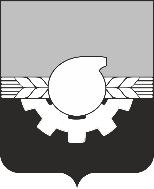 УПРАВЛЕНИЕ ГОРОДСКОГО РАЗВИТИЯАДМИНИСТРАЦИИ ГОРОДА КЕМЕРОВОПротокол № 2 - 3А/21о результатах проведения открытого аукциона на право заключения договоров на установку и эксплуатацию рекламных конструкций на территории города Кемерово (Извещение № 3А/21 от 28.12.2021)Подписи членов аукционной комиссии:г. Кемеровог. Кемеровог. Кемерово         «08» февраля 2022 г.         «08» февраля 2022 г.1. Наименование Организатора аукциона1. Наименование Организатора аукциона1. Наименование Организатора аукциона1. Наименование Организатора аукциона1. Наименование Организатора аукционаУправление городского развития администрации города Кемерово от имени Администрации города КемеровоУправление городского развития администрации города Кемерово от имени Администрации города КемеровоУправление городского развития администрации города Кемерово от имени Администрации города Кемерово2. Наименование предмета аукциона 2. Наименование предмета аукциона 2. Наименование предмета аукциона 2. Наименование предмета аукциона 2. Наименование предмета аукциона Право на заключение договора на установку и эксплуатацию рекламной конструкции на территории города КемеровоПраво на заключение договора на установку и эксплуатацию рекламной конструкции на территории города КемеровоПраво на заключение договора на установку и эксплуатацию рекламной конструкции на территории города Кемерово3. Извещение № 3А/21 от 28.12.2021 и документация об открытом аукционе были размещены: 3. Извещение № 3А/21 от 28.12.2021 и документация об открытом аукционе были размещены: 3. Извещение № 3А/21 от 28.12.2021 и документация об открытом аукционе были размещены: 3. Извещение № 3А/21 от 28.12.2021 и документация об открытом аукционе были размещены: 3. Извещение № 3А/21 от 28.12.2021 и документация об открытом аукционе были размещены: на официальном сайте администрации города Кемерово в информационно-телекоммуникационной сети «Интернет» (www.kemerovo.ru) 29.12.2021на официальном сайте администрации города Кемерово в информационно-телекоммуникационной сети «Интернет» (www.kemerovo.ru) 29.12.2021на официальном сайте администрации города Кемерово в информационно-телекоммуникационной сети «Интернет» (www.kemerovo.ru) 29.12.20213. Извещение № 3А/21 от 28.12.2021 и документация об открытом аукционе были размещены: 3. Извещение № 3А/21 от 28.12.2021 и документация об открытом аукционе были размещены: 3. Извещение № 3А/21 от 28.12.2021 и документация об открытом аукционе были размещены: 3. Извещение № 3А/21 от 28.12.2021 и документация об открытом аукционе были размещены: 3. Извещение № 3А/21 от 28.12.2021 и документация об открытом аукционе были размещены: на официальном сайте «Электронный бюллетень органов местного самоуправления города Кемерово в информационно-телекоммуникационной сети «Интернет» (www.pravo-kemerovo.ru) 29.12.2021на официальном сайте «Электронный бюллетень органов местного самоуправления города Кемерово в информационно-телекоммуникационной сети «Интернет» (www.pravo-kemerovo.ru) 29.12.2021на официальном сайте «Электронный бюллетень органов местного самоуправления города Кемерово в информационно-телекоммуникационной сети «Интернет» (www.pravo-kemerovo.ru) 29.12.20214. Состав аукционной комиссии: председатель комиссии - Самойлов И.А., секретарь комиссии - Долгих Л.А., члены комиссии: Алексеенко Е.В., Величкина Е.А., Прохоренко Ж.В.4. Состав аукционной комиссии: председатель комиссии - Самойлов И.А., секретарь комиссии - Долгих Л.А., члены комиссии: Алексеенко Е.В., Величкина Е.А., Прохоренко Ж.В.4. Состав аукционной комиссии: председатель комиссии - Самойлов И.А., секретарь комиссии - Долгих Л.А., члены комиссии: Алексеенко Е.В., Величкина Е.А., Прохоренко Ж.В.4. Состав аукционной комиссии: председатель комиссии - Самойлов И.А., секретарь комиссии - Долгих Л.А., члены комиссии: Алексеенко Е.В., Величкина Е.А., Прохоренко Ж.В.4. Состав аукционной комиссии: председатель комиссии - Самойлов И.А., секретарь комиссии - Долгих Л.А., члены комиссии: Алексеенко Е.В., Величкина Е.А., Прохоренко Ж.В.4. Состав аукционной комиссии: председатель комиссии - Самойлов И.А., секретарь комиссии - Долгих Л.А., члены комиссии: Алексеенко Е.В., Величкина Е.А., Прохоренко Ж.В.4. Состав аукционной комиссии: председатель комиссии - Самойлов И.А., секретарь комиссии - Долгих Л.А., члены комиссии: Алексеенко Е.В., Величкина Е.А., Прохоренко Ж.В.4. Состав аукционной комиссии: председатель комиссии - Самойлов И.А., секретарь комиссии - Долгих Л.А., члены комиссии: Алексеенко Е.В., Величкина Е.А., Прохоренко Ж.В.На заседании аукционной комиссии присутствовали: На заседании аукционной комиссии присутствовали: На заседании аукционной комиссии присутствовали: На заседании аукционной комиссии присутствовали: На заседании аукционной комиссии присутствовали: На заседании аукционной комиссии присутствовали: На заседании аукционной комиссии присутствовали: На заседании аукционной комиссии присутствовали: 1. Председатель комиссии: Самойлов И.А. 2. Секретарь комиссии: Долгих Л.А.3. Члены комиссии: Алексеенко Е.В., Величкина Е.А., Прохоренко Ж.В.1. Председатель комиссии: Самойлов И.А. 2. Секретарь комиссии: Долгих Л.А.3. Члены комиссии: Алексеенко Е.В., Величкина Е.А., Прохоренко Ж.В.1. Председатель комиссии: Самойлов И.А. 2. Секретарь комиссии: Долгих Л.А.3. Члены комиссии: Алексеенко Е.В., Величкина Е.А., Прохоренко Ж.В.1. Председатель комиссии: Самойлов И.А. 2. Секретарь комиссии: Долгих Л.А.3. Члены комиссии: Алексеенко Е.В., Величкина Е.А., Прохоренко Ж.В.1. Председатель комиссии: Самойлов И.А. 2. Секретарь комиссии: Долгих Л.А.3. Члены комиссии: Алексеенко Е.В., Величкина Е.А., Прохоренко Ж.В.1. Председатель комиссии: Самойлов И.А. 2. Секретарь комиссии: Долгих Л.А.3. Члены комиссии: Алексеенко Е.В., Величкина Е.А., Прохоренко Ж.В.1. Председатель комиссии: Самойлов И.А. 2. Секретарь комиссии: Долгих Л.А.3. Члены комиссии: Алексеенко Е.В., Величкина Е.А., Прохоренко Ж.В.1. Председатель комиссии: Самойлов И.А. 2. Секретарь комиссии: Долгих Л.А.3. Члены комиссии: Алексеенко Е.В., Величкина Е.А., Прохоренко Ж.В.Присутствовали 5 из 5 членов аукционной комиссии. Кворум имеется.Присутствовали 5 из 5 членов аукционной комиссии. Кворум имеется.Присутствовали 5 из 5 членов аукционной комиссии. Кворум имеется.Присутствовали 5 из 5 членов аукционной комиссии. Кворум имеется.Присутствовали 5 из 5 членов аукционной комиссии. Кворум имеется.Присутствовали 5 из 5 членов аукционной комиссии. Кворум имеется.Присутствовали 5 из 5 членов аукционной комиссии. Кворум имеется.Присутствовали 5 из 5 членов аукционной комиссии. Кворум имеется.5. Дата начала приема заявок на участие в аукционе: «11» января 2022 года 10 часов 00 минут местного времени.Дата окончания приема заявок на участие в аукционе: «27» января 2022 года 12 часов 00 минут местного времени.5. Дата начала приема заявок на участие в аукционе: «11» января 2022 года 10 часов 00 минут местного времени.Дата окончания приема заявок на участие в аукционе: «27» января 2022 года 12 часов 00 минут местного времени.5. Дата начала приема заявок на участие в аукционе: «11» января 2022 года 10 часов 00 минут местного времени.Дата окончания приема заявок на участие в аукционе: «27» января 2022 года 12 часов 00 минут местного времени.5. Дата начала приема заявок на участие в аукционе: «11» января 2022 года 10 часов 00 минут местного времени.Дата окончания приема заявок на участие в аукционе: «27» января 2022 года 12 часов 00 минут местного времени.5. Дата начала приема заявок на участие в аукционе: «11» января 2022 года 10 часов 00 минут местного времени.Дата окончания приема заявок на участие в аукционе: «27» января 2022 года 12 часов 00 минут местного времени.5. Дата начала приема заявок на участие в аукционе: «11» января 2022 года 10 часов 00 минут местного времени.Дата окончания приема заявок на участие в аукционе: «27» января 2022 года 12 часов 00 минут местного времени.5. Дата начала приема заявок на участие в аукционе: «11» января 2022 года 10 часов 00 минут местного времени.Дата окончания приема заявок на участие в аукционе: «27» января 2022 года 12 часов 00 минут местного времени.5. Дата начала приема заявок на участие в аукционе: «11» января 2022 года 10 часов 00 минут местного времени.Дата окончания приема заявок на участие в аукционе: «27» января 2022 года 12 часов 00 минут местного времени.6. Рассмотрение заявок на участие в открытом аукционе проводилось «01» февраля 2022 г. по адресу: Российская Федерация, 650991, Кемеровская обл., Кемерово г, ул. Притомская Набережная, 7Б, каб. 107. Начало — 11 часов 00 минут (время местное).6. Рассмотрение заявок на участие в открытом аукционе проводилось «01» февраля 2022 г. по адресу: Российская Федерация, 650991, Кемеровская обл., Кемерово г, ул. Притомская Набережная, 7Б, каб. 107. Начало — 11 часов 00 минут (время местное).6. Рассмотрение заявок на участие в открытом аукционе проводилось «01» февраля 2022 г. по адресу: Российская Федерация, 650991, Кемеровская обл., Кемерово г, ул. Притомская Набережная, 7Б, каб. 107. Начало — 11 часов 00 минут (время местное).6. Рассмотрение заявок на участие в открытом аукционе проводилось «01» февраля 2022 г. по адресу: Российская Федерация, 650991, Кемеровская обл., Кемерово г, ул. Притомская Набережная, 7Б, каб. 107. Начало — 11 часов 00 минут (время местное).6. Рассмотрение заявок на участие в открытом аукционе проводилось «01» февраля 2022 г. по адресу: Российская Федерация, 650991, Кемеровская обл., Кемерово г, ул. Притомская Набережная, 7Б, каб. 107. Начало — 11 часов 00 минут (время местное).6. Рассмотрение заявок на участие в открытом аукционе проводилось «01» февраля 2022 г. по адресу: Российская Федерация, 650991, Кемеровская обл., Кемерово г, ул. Притомская Набережная, 7Б, каб. 107. Начало — 11 часов 00 минут (время местное).6. Рассмотрение заявок на участие в открытом аукционе проводилось «01» февраля 2022 г. по адресу: Российская Федерация, 650991, Кемеровская обл., Кемерово г, ул. Притомская Набережная, 7Б, каб. 107. Начало — 11 часов 00 минут (время местное).6. Рассмотрение заявок на участие в открытом аукционе проводилось «01» февраля 2022 г. по адресу: Российская Федерация, 650991, Кемеровская обл., Кемерово г, ул. Притомская Набережная, 7Б, каб. 107. Начало — 11 часов 00 минут (время местное).7. Аукционной комиссией по результатам рассмотрения заявок и документов, представленных претендентами на участие в открытом аукционе на право заключения договоров на установку и эксплуатацию рекламных конструкций на территории города Кемерово (Протокол № 1-3А/21 от 01.02.2022):7.1. - были признаны участниками аукциона и допущены к участию в торгах:7. Аукционной комиссией по результатам рассмотрения заявок и документов, представленных претендентами на участие в открытом аукционе на право заключения договоров на установку и эксплуатацию рекламных конструкций на территории города Кемерово (Протокол № 1-3А/21 от 01.02.2022):7.1. - были признаны участниками аукциона и допущены к участию в торгах:7. Аукционной комиссией по результатам рассмотрения заявок и документов, представленных претендентами на участие в открытом аукционе на право заключения договоров на установку и эксплуатацию рекламных конструкций на территории города Кемерово (Протокол № 1-3А/21 от 01.02.2022):7.1. - были признаны участниками аукциона и допущены к участию в торгах:7. Аукционной комиссией по результатам рассмотрения заявок и документов, представленных претендентами на участие в открытом аукционе на право заключения договоров на установку и эксплуатацию рекламных конструкций на территории города Кемерово (Протокол № 1-3А/21 от 01.02.2022):7.1. - были признаны участниками аукциона и допущены к участию в торгах:7. Аукционной комиссией по результатам рассмотрения заявок и документов, представленных претендентами на участие в открытом аукционе на право заключения договоров на установку и эксплуатацию рекламных конструкций на территории города Кемерово (Протокол № 1-3А/21 от 01.02.2022):7.1. - были признаны участниками аукциона и допущены к участию в торгах:7. Аукционной комиссией по результатам рассмотрения заявок и документов, представленных претендентами на участие в открытом аукционе на право заключения договоров на установку и эксплуатацию рекламных конструкций на территории города Кемерово (Протокол № 1-3А/21 от 01.02.2022):7.1. - были признаны участниками аукциона и допущены к участию в торгах:7. Аукционной комиссией по результатам рассмотрения заявок и документов, представленных претендентами на участие в открытом аукционе на право заключения договоров на установку и эксплуатацию рекламных конструкций на территории города Кемерово (Протокол № 1-3А/21 от 01.02.2022):7.1. - были признаны участниками аукциона и допущены к участию в торгах:7. Аукционной комиссией по результатам рассмотрения заявок и документов, представленных претендентами на участие в открытом аукционе на право заключения договоров на установку и эксплуатацию рекламных конструкций на территории города Кемерово (Протокол № 1-3А/21 от 01.02.2022):7.1. - были признаны участниками аукциона и допущены к участию в торгах:Наименование участникаОбщество с ограниченной ответственностью «Лунный свет» (ИНН 4205113490)Общество с ограниченной ответственностью «Лунный свет» (ИНН 4205113490)Общество с ограниченной ответственностью «Лунный свет» (ИНН 4205113490)Общество с ограниченной ответственностью «Лунный свет» (ИНН 4205113490)Общество с ограниченной ответственностью «Лунный свет» (ИНН 4205113490)Общество с ограниченной ответственностью «Лунный свет» (ИНН 4205113490)Лот № 4, 15Наименование участникаОбщество с ограниченной ответственностью «Европа Сервис» (ИНН 4205064958)Общество с ограниченной ответственностью «Европа Сервис» (ИНН 4205064958)Общество с ограниченной ответственностью «Европа Сервис» (ИНН 4205064958)Общество с ограниченной ответственностью «Европа Сервис» (ИНН 4205064958)Общество с ограниченной ответственностью «Европа Сервис» (ИНН 4205064958)Общество с ограниченной ответственностью «Европа Сервис» (ИНН 4205064958)Лот № 1, 4, 5, 6, 7, 8, 9, 10, 11, 12, 13, 14, 15, 16, 17, 18, 19Наименование участникаОбщество с ограниченной ответственностью «Рекламное агентство Европа»                           (ИНН 4205052085)Общество с ограниченной ответственностью «Рекламное агентство Европа»                           (ИНН 4205052085)Общество с ограниченной ответственностью «Рекламное агентство Европа»                           (ИНН 4205052085)Общество с ограниченной ответственностью «Рекламное агентство Европа»                           (ИНН 4205052085)Общество с ограниченной ответственностью «Рекламное агентство Европа»                           (ИНН 4205052085)Общество с ограниченной ответственностью «Рекламное агентство Европа»                           (ИНН 4205052085)Лот № 1, 4, 6, 8, 10, 14, 15, 16, 17, 18Наименование участникаИндивидуальный предприниматель Дубровский Константин Владимирович           (ИНН 422101190588)Индивидуальный предприниматель Дубровский Константин Владимирович           (ИНН 422101190588)Индивидуальный предприниматель Дубровский Константин Владимирович           (ИНН 422101190588)Индивидуальный предприниматель Дубровский Константин Владимирович           (ИНН 422101190588)Индивидуальный предприниматель Дубровский Константин Владимирович           (ИНН 422101190588)Индивидуальный предприниматель Дубровский Константин Владимирович           (ИНН 422101190588)Лот № 4, 6, 15, 17Наименование участникаИндивидуальный предприниматель Голубков Иван Владимирович (ИНН 420540124999)Индивидуальный предприниматель Голубков Иван Владимирович (ИНН 420540124999)Индивидуальный предприниматель Голубков Иван Владимирович (ИНН 420540124999)Индивидуальный предприниматель Голубков Иван Владимирович (ИНН 420540124999)Индивидуальный предприниматель Голубков Иван Владимирович (ИНН 420540124999)Индивидуальный предприниматель Голубков Иван Владимирович (ИНН 420540124999)Лот № 7Наименование участникаОбщество с ограниченной ответственностью «Абсолют-Урал» (ИНН 6685103260)Общество с ограниченной ответственностью «Абсолют-Урал» (ИНН 6685103260)Общество с ограниченной ответственностью «Абсолют-Урал» (ИНН 6685103260)Общество с ограниченной ответственностью «Абсолют-Урал» (ИНН 6685103260)Общество с ограниченной ответственностью «Абсолют-Урал» (ИНН 6685103260)Общество с ограниченной ответственностью «Абсолют-Урал» (ИНН 6685103260)Лот № 1, 4, 5, 6, 7, 8, 9, 10, 11, 12, 13, 14, 15, 17, 18, 19Наименование участникаОбщество с ограниченной ответственностью «Рольмонтаж» (ИНН 4205133930)Общество с ограниченной ответственностью «Рольмонтаж» (ИНН 4205133930)Общество с ограниченной ответственностью «Рольмонтаж» (ИНН 4205133930)Общество с ограниченной ответственностью «Рольмонтаж» (ИНН 4205133930)Общество с ограниченной ответственностью «Рольмонтаж» (ИНН 4205133930)Общество с ограниченной ответственностью «Рольмонтаж» (ИНН 4205133930)Лот № 1, 4, 6, 8, 10, 14, 15, 16, 17, 18Наименование участникаОбщество с ограниченной ответственностью «Рекламные решения» (ИНН 4205314870)Общество с ограниченной ответственностью «Рекламные решения» (ИНН 4205314870)Общество с ограниченной ответственностью «Рекламные решения» (ИНН 4205314870)Общество с ограниченной ответственностью «Рекламные решения» (ИНН 4205314870)Общество с ограниченной ответственностью «Рекламные решения» (ИНН 4205314870)Общество с ограниченной ответственностью «Рекламные решения» (ИНН 4205314870)Лот № 1, 4, 157.2. - в отношении лотов № 2, № 3 открытый аукцион признан несостоявшимся в связи с принятием решения об отказе в допуске к участию в аукционе претендентов по лотам № 2 и № 3.7.2. - в отношении лотов № 2, № 3 открытый аукцион признан несостоявшимся в связи с принятием решения об отказе в допуске к участию в аукционе претендентов по лотам № 2 и № 3.7.2. - в отношении лотов № 2, № 3 открытый аукцион признан несостоявшимся в связи с принятием решения об отказе в допуске к участию в аукционе претендентов по лотам № 2 и № 3.7.2. - в отношении лотов № 2, № 3 открытый аукцион признан несостоявшимся в связи с принятием решения об отказе в допуске к участию в аукционе претендентов по лотам № 2 и № 3.7.2. - в отношении лотов № 2, № 3 открытый аукцион признан несостоявшимся в связи с принятием решения об отказе в допуске к участию в аукционе претендентов по лотам № 2 и № 3.7.2. - в отношении лотов № 2, № 3 открытый аукцион признан несостоявшимся в связи с принятием решения об отказе в допуске к участию в аукционе претендентов по лотам № 2 и № 3.7.2. - в отношении лотов № 2, № 3 открытый аукцион признан несостоявшимся в связи с принятием решения об отказе в допуске к участию в аукционе претендентов по лотам № 2 и № 3.7.2. - в отношении лотов № 2, № 3 открытый аукцион признан несостоявшимся в связи с принятием решения об отказе в допуске к участию в аукционе претендентов по лотам № 2 и № 3.8. Дата и время проведения открытого аукциона: - Лот № 1, № 4, № 5 - 03.02.2022 в 10 часов 00 минут по местному времени;- Лот № 6, № 7, № 8, № 9, № 10 – 04.02.2022 в 10 часов 00 минут по местному времени; - Лот № 11, № 12, № 13, № 14, № 15 – 07.02.2022 в 10 часов 00 минут по местному времени; - Лот № 16, № 17, № 18, № 19 – 08.02.2022 в 10 часов 00 минут по местному времени.8. Дата и время проведения открытого аукциона: - Лот № 1, № 4, № 5 - 03.02.2022 в 10 часов 00 минут по местному времени;- Лот № 6, № 7, № 8, № 9, № 10 – 04.02.2022 в 10 часов 00 минут по местному времени; - Лот № 11, № 12, № 13, № 14, № 15 – 07.02.2022 в 10 часов 00 минут по местному времени; - Лот № 16, № 17, № 18, № 19 – 08.02.2022 в 10 часов 00 минут по местному времени.8. Дата и время проведения открытого аукциона: - Лот № 1, № 4, № 5 - 03.02.2022 в 10 часов 00 минут по местному времени;- Лот № 6, № 7, № 8, № 9, № 10 – 04.02.2022 в 10 часов 00 минут по местному времени; - Лот № 11, № 12, № 13, № 14, № 15 – 07.02.2022 в 10 часов 00 минут по местному времени; - Лот № 16, № 17, № 18, № 19 – 08.02.2022 в 10 часов 00 минут по местному времени.8. Дата и время проведения открытого аукциона: - Лот № 1, № 4, № 5 - 03.02.2022 в 10 часов 00 минут по местному времени;- Лот № 6, № 7, № 8, № 9, № 10 – 04.02.2022 в 10 часов 00 минут по местному времени; - Лот № 11, № 12, № 13, № 14, № 15 – 07.02.2022 в 10 часов 00 минут по местному времени; - Лот № 16, № 17, № 18, № 19 – 08.02.2022 в 10 часов 00 минут по местному времени.8. Дата и время проведения открытого аукциона: - Лот № 1, № 4, № 5 - 03.02.2022 в 10 часов 00 минут по местному времени;- Лот № 6, № 7, № 8, № 9, № 10 – 04.02.2022 в 10 часов 00 минут по местному времени; - Лот № 11, № 12, № 13, № 14, № 15 – 07.02.2022 в 10 часов 00 минут по местному времени; - Лот № 16, № 17, № 18, № 19 – 08.02.2022 в 10 часов 00 минут по местному времени.8. Дата и время проведения открытого аукциона: - Лот № 1, № 4, № 5 - 03.02.2022 в 10 часов 00 минут по местному времени;- Лот № 6, № 7, № 8, № 9, № 10 – 04.02.2022 в 10 часов 00 минут по местному времени; - Лот № 11, № 12, № 13, № 14, № 15 – 07.02.2022 в 10 часов 00 минут по местному времени; - Лот № 16, № 17, № 18, № 19 – 08.02.2022 в 10 часов 00 минут по местному времени.8. Дата и время проведения открытого аукциона: - Лот № 1, № 4, № 5 - 03.02.2022 в 10 часов 00 минут по местному времени;- Лот № 6, № 7, № 8, № 9, № 10 – 04.02.2022 в 10 часов 00 минут по местному времени; - Лот № 11, № 12, № 13, № 14, № 15 – 07.02.2022 в 10 часов 00 минут по местному времени; - Лот № 16, № 17, № 18, № 19 – 08.02.2022 в 10 часов 00 минут по местному времени.8. Дата и время проведения открытого аукциона: - Лот № 1, № 4, № 5 - 03.02.2022 в 10 часов 00 минут по местному времени;- Лот № 6, № 7, № 8, № 9, № 10 – 04.02.2022 в 10 часов 00 минут по местному времени; - Лот № 11, № 12, № 13, № 14, № 15 – 07.02.2022 в 10 часов 00 минут по местному времени; - Лот № 16, № 17, № 18, № 19 – 08.02.2022 в 10 часов 00 минут по местному времени.9. Аукционной комиссией по результатам проведения торгов принято решение:9. Аукционной комиссией по результатам проведения торгов принято решение:9. Аукционной комиссией по результатам проведения торгов принято решение:9. Аукционной комиссией по результатам проведения торгов принято решение:9. Аукционной комиссией по результатам проведения торгов принято решение:9. Аукционной комиссией по результатам проведения торгов принято решение:9. Аукционной комиссией по результатам проведения торгов принято решение:9. Аукционной комиссией по результатам проведения торгов принято решение:9.1. Признать аукцион состоявшимся в отношении лотов №№ 1, 4, 5, 6, 7, 8, 9, 10, 11, 14, 15, 16, 17, 18, 19.9.2. Признать аукцион несостоявшимся в отношении лотов №№ 12, 13 на основании п. 9.9 Документации об открытом аукционе на право заключения договоров на установку и эксплуатацию рекламных конструкции на территории города Кемерово. 9.1. Признать аукцион состоявшимся в отношении лотов №№ 1, 4, 5, 6, 7, 8, 9, 10, 11, 14, 15, 16, 17, 18, 19.9.2. Признать аукцион несостоявшимся в отношении лотов №№ 12, 13 на основании п. 9.9 Документации об открытом аукционе на право заключения договоров на установку и эксплуатацию рекламных конструкции на территории города Кемерово. 9.1. Признать аукцион состоявшимся в отношении лотов №№ 1, 4, 5, 6, 7, 8, 9, 10, 11, 14, 15, 16, 17, 18, 19.9.2. Признать аукцион несостоявшимся в отношении лотов №№ 12, 13 на основании п. 9.9 Документации об открытом аукционе на право заключения договоров на установку и эксплуатацию рекламных конструкции на территории города Кемерово. 9.1. Признать аукцион состоявшимся в отношении лотов №№ 1, 4, 5, 6, 7, 8, 9, 10, 11, 14, 15, 16, 17, 18, 19.9.2. Признать аукцион несостоявшимся в отношении лотов №№ 12, 13 на основании п. 9.9 Документации об открытом аукционе на право заключения договоров на установку и эксплуатацию рекламных конструкции на территории города Кемерово. 9.1. Признать аукцион состоявшимся в отношении лотов №№ 1, 4, 5, 6, 7, 8, 9, 10, 11, 14, 15, 16, 17, 18, 19.9.2. Признать аукцион несостоявшимся в отношении лотов №№ 12, 13 на основании п. 9.9 Документации об открытом аукционе на право заключения договоров на установку и эксплуатацию рекламных конструкции на территории города Кемерово. 9.1. Признать аукцион состоявшимся в отношении лотов №№ 1, 4, 5, 6, 7, 8, 9, 10, 11, 14, 15, 16, 17, 18, 19.9.2. Признать аукцион несостоявшимся в отношении лотов №№ 12, 13 на основании п. 9.9 Документации об открытом аукционе на право заключения договоров на установку и эксплуатацию рекламных конструкции на территории города Кемерово. 9.1. Признать аукцион состоявшимся в отношении лотов №№ 1, 4, 5, 6, 7, 8, 9, 10, 11, 14, 15, 16, 17, 18, 19.9.2. Признать аукцион несостоявшимся в отношении лотов №№ 12, 13 на основании п. 9.9 Документации об открытом аукционе на право заключения договоров на установку и эксплуатацию рекламных конструкции на территории города Кемерово. 9.1. Признать аукцион состоявшимся в отношении лотов №№ 1, 4, 5, 6, 7, 8, 9, 10, 11, 14, 15, 16, 17, 18, 19.9.2. Признать аукцион несостоявшимся в отношении лотов №№ 12, 13 на основании п. 9.9 Документации об открытом аукционе на право заключения договоров на установку и эксплуатацию рекламных конструкции на территории города Кемерово. 9.3. Признать победителем открытого аукциона:9.3. Признать победителем открытого аукциона:9.3. Признать победителем открытого аукциона:9.3. Признать победителем открытого аукциона:9.3. Признать победителем открытого аукциона:9.3. Признать победителем открытого аукциона:9.3. Признать победителем открытого аукциона:9.3. Признать победителем открытого аукциона:ЛОТ № 1: щитовая конструкция (6 х 3 м) с электронно-цифровым типом смены изображения на сторонах А, В, г. Кемерово, ул. Ю.Двужильного, северо-западнее здания № 10 (на разделительной полосе)ЛОТ № 1: щитовая конструкция (6 х 3 м) с электронно-цифровым типом смены изображения на сторонах А, В, г. Кемерово, ул. Ю.Двужильного, северо-западнее здания № 10 (на разделительной полосе)ЛОТ № 1: щитовая конструкция (6 х 3 м) с электронно-цифровым типом смены изображения на сторонах А, В, г. Кемерово, ул. Ю.Двужильного, северо-западнее здания № 10 (на разделительной полосе)ЛОТ № 1: щитовая конструкция (6 х 3 м) с электронно-цифровым типом смены изображения на сторонах А, В, г. Кемерово, ул. Ю.Двужильного, северо-западнее здания № 10 (на разделительной полосе)ЛОТ № 1: щитовая конструкция (6 х 3 м) с электронно-цифровым типом смены изображения на сторонах А, В, г. Кемерово, ул. Ю.Двужильного, северо-западнее здания № 10 (на разделительной полосе)ЛОТ № 1: щитовая конструкция (6 х 3 м) с электронно-цифровым типом смены изображения на сторонах А, В, г. Кемерово, ул. Ю.Двужильного, северо-западнее здания № 10 (на разделительной полосе)ЛОТ № 1: щитовая конструкция (6 х 3 м) с электронно-цифровым типом смены изображения на сторонах А, В, г. Кемерово, ул. Ю.Двужильного, северо-западнее здания № 10 (на разделительной полосе)ЛОТ № 1: щитовая конструкция (6 х 3 м) с электронно-цифровым типом смены изображения на сторонах А, В, г. Кемерово, ул. Ю.Двужильного, северо-западнее здания № 10 (на разделительной полосе)Наименование победителяНаименование победителяНаименование победителяНаименование победителяОбщество с ограниченной ответственностью «Абсолют-Урал» (ИНН 6685103260)Общество с ограниченной ответственностью «Абсолют-Урал» (ИНН 6685103260)Общество с ограниченной ответственностью «Абсолют-Урал» (ИНН 6685103260)Общество с ограниченной ответственностью «Абсолют-Урал» (ИНН 6685103260)Цена, предложенная победителем Цена, предложенная победителем Цена, предложенная победителем Цена, предложенная победителем 625 860, 00 руб. (Шестьсот двадцать пять тысяч восемьсот шестьдесят руб. 00 коп.)625 860, 00 руб. (Шестьсот двадцать пять тысяч восемьсот шестьдесят руб. 00 коп.)625 860, 00 руб. (Шестьсот двадцать пять тысяч восемьсот шестьдесят руб. 00 коп.)625 860, 00 руб. (Шестьсот двадцать пять тысяч восемьсот шестьдесят руб. 00 коп.)Участник аукциона, чьё предложение о цене предмета аукциона было предпоследнимУчастник аукциона, чьё предложение о цене предмета аукциона было предпоследнимУчастник аукциона, чьё предложение о цене предмета аукциона было предпоследнимУчастник аукциона, чьё предложение о цене предмета аукциона было предпоследнимОбщество с ограниченной ответственностью «Рекламные решения» (ИНН 4205314870)Общество с ограниченной ответственностью «Рекламные решения» (ИНН 4205314870)Общество с ограниченной ответственностью «Рекламные решения» (ИНН 4205314870)Общество с ограниченной ответственностью «Рекламные решения» (ИНН 4205314870)Цена, предложенная  участником, сделавшимпредпоследнее предложениеЦена, предложенная  участником, сделавшимпредпоследнее предложениеЦена, предложенная  участником, сделавшимпредпоследнее предложениеЦена, предложенная  участником, сделавшимпредпоследнее предложение615 600, 00 руб. (Шестьсот пятнадцать тысяч шестьсот руб. 00 коп.)615 600, 00 руб. (Шестьсот пятнадцать тысяч шестьсот руб. 00 коп.)615 600, 00 руб. (Шестьсот пятнадцать тысяч шестьсот руб. 00 коп.)615 600, 00 руб. (Шестьсот пятнадцать тысяч шестьсот руб. 00 коп.)ЛОТ № 4: щитовая конструкция (6 х 3 м) с электронно-цифровым типом смены изображения на сторонах А, В, г. Кемерово, просп. Кузнецкий, пересечение с ул. Н. Островского (на разделительной полосе)ЛОТ № 4: щитовая конструкция (6 х 3 м) с электронно-цифровым типом смены изображения на сторонах А, В, г. Кемерово, просп. Кузнецкий, пересечение с ул. Н. Островского (на разделительной полосе)ЛОТ № 4: щитовая конструкция (6 х 3 м) с электронно-цифровым типом смены изображения на сторонах А, В, г. Кемерово, просп. Кузнецкий, пересечение с ул. Н. Островского (на разделительной полосе)ЛОТ № 4: щитовая конструкция (6 х 3 м) с электронно-цифровым типом смены изображения на сторонах А, В, г. Кемерово, просп. Кузнецкий, пересечение с ул. Н. Островского (на разделительной полосе)ЛОТ № 4: щитовая конструкция (6 х 3 м) с электронно-цифровым типом смены изображения на сторонах А, В, г. Кемерово, просп. Кузнецкий, пересечение с ул. Н. Островского (на разделительной полосе)ЛОТ № 4: щитовая конструкция (6 х 3 м) с электронно-цифровым типом смены изображения на сторонах А, В, г. Кемерово, просп. Кузнецкий, пересечение с ул. Н. Островского (на разделительной полосе)ЛОТ № 4: щитовая конструкция (6 х 3 м) с электронно-цифровым типом смены изображения на сторонах А, В, г. Кемерово, просп. Кузнецкий, пересечение с ул. Н. Островского (на разделительной полосе)ЛОТ № 4: щитовая конструкция (6 х 3 м) с электронно-цифровым типом смены изображения на сторонах А, В, г. Кемерово, просп. Кузнецкий, пересечение с ул. Н. Островского (на разделительной полосе)Наименование победителяНаименование победителяНаименование победителяНаименование победителяОбщество с ограниченной ответственностью «Рекламное агентство Европа» (ИНН 4205052085)Общество с ограниченной ответственностью «Рекламное агентство Европа» (ИНН 4205052085)Общество с ограниченной ответственностью «Рекламное агентство Европа» (ИНН 4205052085)Общество с ограниченной ответственностью «Рекламное агентство Европа» (ИНН 4205052085)Цена, предложенная победителемЦена, предложенная победителемЦена, предложенная победителемЦена, предложенная победителем1 806 240, 00 руб. (Один миллион восемьсот шесть тысяч двести сорок руб. 00 коп.)1 806 240, 00 руб. (Один миллион восемьсот шесть тысяч двести сорок руб. 00 коп.)1 806 240, 00 руб. (Один миллион восемьсот шесть тысяч двести сорок руб. 00 коп.)1 806 240, 00 руб. (Один миллион восемьсот шесть тысяч двести сорок руб. 00 коп.)Участник аукциона, чьё предложение о цене предмета аукциона было предпоследнимУчастник аукциона, чьё предложение о цене предмета аукциона было предпоследнимУчастник аукциона, чьё предложение о цене предмета аукциона было предпоследнимУчастник аукциона, чьё предложение о цене предмета аукциона было предпоследнимИндивидуальный предприниматель Дубровский Константин Владимирович (ИНН 422101190588)Индивидуальный предприниматель Дубровский Константин Владимирович (ИНН 422101190588)Индивидуальный предприниматель Дубровский Константин Владимирович (ИНН 422101190588)Индивидуальный предприниматель Дубровский Константин Владимирович (ИНН 422101190588)Цена, предложенная участником, сделавшим предпоследнее предложениеЦена, предложенная участником, сделавшим предпоследнее предложениеЦена, предложенная участником, сделавшим предпоследнее предложениеЦена, предложенная участником, сделавшим предпоследнее предложение1 793 520, 00 руб. (Один миллион семьсот девяносто три тысячи пятьсот двадцать руб. 00 коп.)1 793 520, 00 руб. (Один миллион семьсот девяносто три тысячи пятьсот двадцать руб. 00 коп.)1 793 520, 00 руб. (Один миллион семьсот девяносто три тысячи пятьсот двадцать руб. 00 коп.)1 793 520, 00 руб. (Один миллион семьсот девяносто три тысячи пятьсот двадцать руб. 00 коп.)ЛОТ № 5: щитовая конструкция (6 х 3 м) с электронно-цифровым типом смены изображения на сторонах А, В, г. Кемерово, просп. Кузнецкий, 56 ЛОТ № 5: щитовая конструкция (6 х 3 м) с электронно-цифровым типом смены изображения на сторонах А, В, г. Кемерово, просп. Кузнецкий, 56 ЛОТ № 5: щитовая конструкция (6 х 3 м) с электронно-цифровым типом смены изображения на сторонах А, В, г. Кемерово, просп. Кузнецкий, 56 ЛОТ № 5: щитовая конструкция (6 х 3 м) с электронно-цифровым типом смены изображения на сторонах А, В, г. Кемерово, просп. Кузнецкий, 56 ЛОТ № 5: щитовая конструкция (6 х 3 м) с электронно-цифровым типом смены изображения на сторонах А, В, г. Кемерово, просп. Кузнецкий, 56 ЛОТ № 5: щитовая конструкция (6 х 3 м) с электронно-цифровым типом смены изображения на сторонах А, В, г. Кемерово, просп. Кузнецкий, 56 ЛОТ № 5: щитовая конструкция (6 х 3 м) с электронно-цифровым типом смены изображения на сторонах А, В, г. Кемерово, просп. Кузнецкий, 56 ЛОТ № 5: щитовая конструкция (6 х 3 м) с электронно-цифровым типом смены изображения на сторонах А, В, г. Кемерово, просп. Кузнецкий, 56 Наименование победителяНаименование победителяНаименование победителяНаименование победителяОбщество с ограниченной ответственностью «Абсолют-Урал» (ИНН 6685103260)Общество с ограниченной ответственностью «Абсолют-Урал» (ИНН 6685103260)Общество с ограниченной ответственностью «Абсолют-Урал» (ИНН 6685103260)Общество с ограниченной ответственностью «Абсолют-Урал» (ИНН 6685103260)Цена, предложенная победителемЦена, предложенная победителемЦена, предложенная победителемЦена, предложенная победителем257 040, 00 руб. (двести пятьдесят семь тысяч сорок руб. 00 коп.)257 040, 00 руб. (двести пятьдесят семь тысяч сорок руб. 00 коп.)257 040, 00 руб. (двести пятьдесят семь тысяч сорок руб. 00 коп.)257 040, 00 руб. (двести пятьдесят семь тысяч сорок руб. 00 коп.)Участник аукциона, чьё предложение о цене предмета аукциона было предпоследнимУчастник аукциона, чьё предложение о цене предмета аукциона было предпоследнимУчастник аукциона, чьё предложение о цене предмета аукциона было предпоследнимУчастник аукциона, чьё предложение о цене предмета аукциона было предпоследнимОбщество с ограниченной ответственностью «Европа Сервис» (ИНН 4205064958)Общество с ограниченной ответственностью «Европа Сервис» (ИНН 4205064958)Общество с ограниченной ответственностью «Европа Сервис» (ИНН 4205064958)Общество с ограниченной ответственностью «Европа Сервис» (ИНН 4205064958)Цена, предложенная участником, сделавшим предпоследнее предложениеЦена, предложенная участником, сделавшим предпоследнее предложениеЦена, предложенная участником, сделавшим предпоследнее предложениеЦена, предложенная участником, сделавшим предпоследнее предложение244 800, 00 руб. (Двести сорок четыре тысячи восемьсот руб. 00 коп.)244 800, 00 руб. (Двести сорок четыре тысячи восемьсот руб. 00 коп.)244 800, 00 руб. (Двести сорок четыре тысячи восемьсот руб. 00 коп.)244 800, 00 руб. (Двести сорок четыре тысячи восемьсот руб. 00 коп.)ЛОТ № 6: щитовая конструкция (6 х 3 м) с электронно-цифровым типом смены изображения, односторонняя, г. Кемерово, просп. Кузнецкий, 83а, пересечение с ул. Сибиряков-ГвардейцевЛОТ № 6: щитовая конструкция (6 х 3 м) с электронно-цифровым типом смены изображения, односторонняя, г. Кемерово, просп. Кузнецкий, 83а, пересечение с ул. Сибиряков-ГвардейцевЛОТ № 6: щитовая конструкция (6 х 3 м) с электронно-цифровым типом смены изображения, односторонняя, г. Кемерово, просп. Кузнецкий, 83а, пересечение с ул. Сибиряков-ГвардейцевЛОТ № 6: щитовая конструкция (6 х 3 м) с электронно-цифровым типом смены изображения, односторонняя, г. Кемерово, просп. Кузнецкий, 83а, пересечение с ул. Сибиряков-ГвардейцевЛОТ № 6: щитовая конструкция (6 х 3 м) с электронно-цифровым типом смены изображения, односторонняя, г. Кемерово, просп. Кузнецкий, 83а, пересечение с ул. Сибиряков-ГвардейцевЛОТ № 6: щитовая конструкция (6 х 3 м) с электронно-цифровым типом смены изображения, односторонняя, г. Кемерово, просп. Кузнецкий, 83а, пересечение с ул. Сибиряков-ГвардейцевЛОТ № 6: щитовая конструкция (6 х 3 м) с электронно-цифровым типом смены изображения, односторонняя, г. Кемерово, просп. Кузнецкий, 83а, пересечение с ул. Сибиряков-ГвардейцевЛОТ № 6: щитовая конструкция (6 х 3 м) с электронно-цифровым типом смены изображения, односторонняя, г. Кемерово, просп. Кузнецкий, 83а, пересечение с ул. Сибиряков-ГвардейцевНаименование победителяНаименование победителяНаименование победителяНаименование победителяОбщество с ограниченной ответственностью «Рекламное агентство Европа» (ИНН 4205052085)Общество с ограниченной ответственностью «Рекламное агентство Европа» (ИНН 4205052085)Общество с ограниченной ответственностью «Рекламное агентство Европа» (ИНН 4205052085)Общество с ограниченной ответственностью «Рекламное агентство Европа» (ИНН 4205052085)Цена, предложенная победителемЦена, предложенная победителемЦена, предложенная победителемЦена, предложенная победителем144 900, 00 руб. (Сто сорок четыре тысячи девятьсот руб. 00 коп.)144 900, 00 руб. (Сто сорок четыре тысячи девятьсот руб. 00 коп.)144 900, 00 руб. (Сто сорок четыре тысячи девятьсот руб. 00 коп.)144 900, 00 руб. (Сто сорок четыре тысячи девятьсот руб. 00 коп.)Участник аукциона, чьё предложение о цене предмета аукциона было предпоследнимУчастник аукциона, чьё предложение о цене предмета аукциона было предпоследнимУчастник аукциона, чьё предложение о цене предмета аукциона было предпоследнимУчастник аукциона, чьё предложение о цене предмета аукциона было предпоследнимОбщество с ограниченной ответственностью «Европа Сервис» (ИНН 4205064958)Общество с ограниченной ответственностью «Европа Сервис» (ИНН 4205064958)Общество с ограниченной ответственностью «Европа Сервис» (ИНН 4205064958)Общество с ограниченной ответственностью «Европа Сервис» (ИНН 4205064958)Цена, предложенная участником, сделавшим предпоследнее предложениеЦена, предложенная участником, сделавшим предпоследнее предложениеЦена, предложенная участником, сделавшим предпоследнее предложениеЦена, предложенная участником, сделавшим предпоследнее предложение138 000, 00 руб. (Сто тридцать восемь тысяч руб. 00 коп.)138 000, 00 руб. (Сто тридцать восемь тысяч руб. 00 коп.)138 000, 00 руб. (Сто тридцать восемь тысяч руб. 00 коп.)138 000, 00 руб. (Сто тридцать восемь тысяч руб. 00 коп.)ЛОТ № 7: щитовая конструкция (6 х 3 м) с электронно-цифровым типом смены изображения, односторонняя, г. Кемерово, просп. Кузнецкий пересечение с ул. Автозаводской             ЛОТ № 7: щитовая конструкция (6 х 3 м) с электронно-цифровым типом смены изображения, односторонняя, г. Кемерово, просп. Кузнецкий пересечение с ул. Автозаводской             ЛОТ № 7: щитовая конструкция (6 х 3 м) с электронно-цифровым типом смены изображения, односторонняя, г. Кемерово, просп. Кузнецкий пересечение с ул. Автозаводской             ЛОТ № 7: щитовая конструкция (6 х 3 м) с электронно-цифровым типом смены изображения, односторонняя, г. Кемерово, просп. Кузнецкий пересечение с ул. Автозаводской             ЛОТ № 7: щитовая конструкция (6 х 3 м) с электронно-цифровым типом смены изображения, односторонняя, г. Кемерово, просп. Кузнецкий пересечение с ул. Автозаводской             ЛОТ № 7: щитовая конструкция (6 х 3 м) с электронно-цифровым типом смены изображения, односторонняя, г. Кемерово, просп. Кузнецкий пересечение с ул. Автозаводской             ЛОТ № 7: щитовая конструкция (6 х 3 м) с электронно-цифровым типом смены изображения, односторонняя, г. Кемерово, просп. Кузнецкий пересечение с ул. Автозаводской             ЛОТ № 7: щитовая конструкция (6 х 3 м) с электронно-цифровым типом смены изображения, односторонняя, г. Кемерово, просп. Кузнецкий пересечение с ул. Автозаводской             Наименование победителяНаименование победителяНаименование победителяНаименование победителяОбщество с ограниченной ответственностью «Абсолют-Урал» (ИНН 6685103260)Общество с ограниченной ответственностью «Абсолют-Урал» (ИНН 6685103260)Общество с ограниченной ответственностью «Абсолют-Урал» (ИНН 6685103260)Общество с ограниченной ответственностью «Абсолют-Урал» (ИНН 6685103260)Цена, предложенная победителемЦена, предложенная победителемЦена, предложенная победителемЦена, предложенная победителем144 900, 00 руб. (Сто сорок четыре тысячи девятьсот руб. 00 коп.)144 900, 00 руб. (Сто сорок четыре тысячи девятьсот руб. 00 коп.)144 900, 00 руб. (Сто сорок четыре тысячи девятьсот руб. 00 коп.)144 900, 00 руб. (Сто сорок четыре тысячи девятьсот руб. 00 коп.)Участник аукциона, чьё предложение о цене предмета аукциона было предпоследнимУчастник аукциона, чьё предложение о цене предмета аукциона было предпоследнимУчастник аукциона, чьё предложение о цене предмета аукциона было предпоследнимУчастник аукциона, чьё предложение о цене предмета аукциона было предпоследнимИндивидуальный предприниматель Голубков Иван Владимирович (ИНН 420540124999)Индивидуальный предприниматель Голубков Иван Владимирович (ИНН 420540124999)Индивидуальный предприниматель Голубков Иван Владимирович (ИНН 420540124999)Индивидуальный предприниматель Голубков Иван Владимирович (ИНН 420540124999)Цена, предложенная участником, сделавшим предпоследнее предложениеЦена, предложенная участником, сделавшим предпоследнее предложениеЦена, предложенная участником, сделавшим предпоследнее предложениеЦена, предложенная участником, сделавшим предпоследнее предложение138 000, 00 руб. (Сто тридцать восемь тысяч руб. 00 коп.)138 000, 00 руб. (Сто тридцать восемь тысяч руб. 00 коп.)138 000, 00 руб. (Сто тридцать восемь тысяч руб. 00 коп.)138 000, 00 руб. (Сто тридцать восемь тысяч руб. 00 коп.)ЛОТ № 8: светодиодный экран, односторонний (5,6 х 4,2 м), г. Кемерово, просп. Ленина, 117/ул. Волгоградская, 21ЛОТ № 8: светодиодный экран, односторонний (5,6 х 4,2 м), г. Кемерово, просп. Ленина, 117/ул. Волгоградская, 21ЛОТ № 8: светодиодный экран, односторонний (5,6 х 4,2 м), г. Кемерово, просп. Ленина, 117/ул. Волгоградская, 21ЛОТ № 8: светодиодный экран, односторонний (5,6 х 4,2 м), г. Кемерово, просп. Ленина, 117/ул. Волгоградская, 21ЛОТ № 8: светодиодный экран, односторонний (5,6 х 4,2 м), г. Кемерово, просп. Ленина, 117/ул. Волгоградская, 21ЛОТ № 8: светодиодный экран, односторонний (5,6 х 4,2 м), г. Кемерово, просп. Ленина, 117/ул. Волгоградская, 21ЛОТ № 8: светодиодный экран, односторонний (5,6 х 4,2 м), г. Кемерово, просп. Ленина, 117/ул. Волгоградская, 21ЛОТ № 8: светодиодный экран, односторонний (5,6 х 4,2 м), г. Кемерово, просп. Ленина, 117/ул. Волгоградская, 21Наименование победителяНаименование победителяНаименование победителяНаименование победителяОбщество с ограниченной ответственностью «Рекламное агентство Европа» (ИНН 4205052085)Общество с ограниченной ответственностью «Рекламное агентство Европа» (ИНН 4205052085)Общество с ограниченной ответственностью «Рекламное агентство Европа» (ИНН 4205052085)Общество с ограниченной ответственностью «Рекламное агентство Европа» (ИНН 4205052085)Цена, предложенная победителемЦена, предложенная победителемЦена, предложенная победителемЦена, предложенная победителем153 720, 00 руб. (Сто пятьдесят три тысячи семьсот двадцать руб.00 коп.)153 720, 00 руб. (Сто пятьдесят три тысячи семьсот двадцать руб.00 коп.)153 720, 00 руб. (Сто пятьдесят три тысячи семьсот двадцать руб.00 коп.)153 720, 00 руб. (Сто пятьдесят три тысячи семьсот двадцать руб.00 коп.)Участник аукциона, чьё предложение о цене предмета аукциона было предпоследнимУчастник аукциона, чьё предложение о цене предмета аукциона было предпоследнимУчастник аукциона, чьё предложение о цене предмета аукциона было предпоследнимУчастник аукциона, чьё предложение о цене предмета аукциона было предпоследнимОбщество с ограниченной ответственностью «Европа Сервис» (ИНН 4205064958)Общество с ограниченной ответственностью «Европа Сервис» (ИНН 4205064958)Общество с ограниченной ответственностью «Европа Сервис» (ИНН 4205064958)Общество с ограниченной ответственностью «Европа Сервис» (ИНН 4205064958)Цена, предложенная участником, сделавшим предпоследнее предложениеЦена, предложенная участником, сделавшим предпоследнее предложениеЦена, предложенная участником, сделавшим предпоследнее предложениеЦена, предложенная участником, сделавшим предпоследнее предложение146 400, 00 руб. (Сто сорок шесть тысяч четыреста руб. 00 коп.)146 400, 00 руб. (Сто сорок шесть тысяч четыреста руб. 00 коп.)146 400, 00 руб. (Сто сорок шесть тысяч четыреста руб. 00 коп.)146 400, 00 руб. (Сто сорок шесть тысяч четыреста руб. 00 коп.)ЛОТ № 9: щитовая конструкция (6 х 3 м) с электронно-цифровым типом смены изображения на стороне А, статическим (динамическим) типом смены изображения на стороне В,                                 г. Кемерово,  просп. Ленина, северо-восточнее дома № 123ЛОТ № 9: щитовая конструкция (6 х 3 м) с электронно-цифровым типом смены изображения на стороне А, статическим (динамическим) типом смены изображения на стороне В,                                 г. Кемерово,  просп. Ленина, северо-восточнее дома № 123ЛОТ № 9: щитовая конструкция (6 х 3 м) с электронно-цифровым типом смены изображения на стороне А, статическим (динамическим) типом смены изображения на стороне В,                                 г. Кемерово,  просп. Ленина, северо-восточнее дома № 123ЛОТ № 9: щитовая конструкция (6 х 3 м) с электронно-цифровым типом смены изображения на стороне А, статическим (динамическим) типом смены изображения на стороне В,                                 г. Кемерово,  просп. Ленина, северо-восточнее дома № 123ЛОТ № 9: щитовая конструкция (6 х 3 м) с электронно-цифровым типом смены изображения на стороне А, статическим (динамическим) типом смены изображения на стороне В,                                 г. Кемерово,  просп. Ленина, северо-восточнее дома № 123ЛОТ № 9: щитовая конструкция (6 х 3 м) с электронно-цифровым типом смены изображения на стороне А, статическим (динамическим) типом смены изображения на стороне В,                                 г. Кемерово,  просп. Ленина, северо-восточнее дома № 123ЛОТ № 9: щитовая конструкция (6 х 3 м) с электронно-цифровым типом смены изображения на стороне А, статическим (динамическим) типом смены изображения на стороне В,                                 г. Кемерово,  просп. Ленина, северо-восточнее дома № 123ЛОТ № 9: щитовая конструкция (6 х 3 м) с электронно-цифровым типом смены изображения на стороне А, статическим (динамическим) типом смены изображения на стороне В,                                 г. Кемерово,  просп. Ленина, северо-восточнее дома № 123Наименование победителяНаименование победителяНаименование победителяНаименование победителяОбщество с ограниченной ответственностью «Абсолют-Урал» (ИНН 6685103260)Общество с ограниченной ответственностью «Абсолют-Урал» (ИНН 6685103260)Общество с ограниченной ответственностью «Абсолют-Урал» (ИНН 6685103260)Общество с ограниченной ответственностью «Абсолют-Урал» (ИНН 6685103260)Цена, предложенная победителемЦена, предложенная победителемЦена, предложенная победителемЦена, предложенная победителем156 240, 00 руб. (Сто пятьдесят шесть тысяч двести сорок руб. 00 коп.)156 240, 00 руб. (Сто пятьдесят шесть тысяч двести сорок руб. 00 коп.)156 240, 00 руб. (Сто пятьдесят шесть тысяч двести сорок руб. 00 коп.)156 240, 00 руб. (Сто пятьдесят шесть тысяч двести сорок руб. 00 коп.)Участник аукциона, чьё предложение о цене предмета аукциона было предпоследнимУчастник аукциона, чьё предложение о цене предмета аукциона было предпоследнимУчастник аукциона, чьё предложение о цене предмета аукциона было предпоследнимУчастник аукциона, чьё предложение о цене предмета аукциона было предпоследнимОбщество с ограниченной ответственностью «Европа Сервис» (ИНН 4205064958)Общество с ограниченной ответственностью «Европа Сервис» (ИНН 4205064958)Общество с ограниченной ответственностью «Европа Сервис» (ИНН 4205064958)Общество с ограниченной ответственностью «Европа Сервис» (ИНН 4205064958)Цена, предложенная участником, сделавшим предпоследнее предложениеЦена, предложенная участником, сделавшим предпоследнее предложениеЦена, предложенная участником, сделавшим предпоследнее предложениеЦена, предложенная участником, сделавшим предпоследнее предложение148 800, 00 руб. (Сто сорок восемь тысяч восемьсот руб. 00 коп.)148 800, 00 руб. (Сто сорок восемь тысяч восемьсот руб. 00 коп.)148 800, 00 руб. (Сто сорок восемь тысяч восемьсот руб. 00 коп.)148 800, 00 руб. (Сто сорок восемь тысяч восемьсот руб. 00 коп.)ЛОТ № 10: щитовая конструкция (6 х 3 м) с электронно-цифровым типом смены изображения, односторонняя, г. Кемерово, ул. Марковцева, 18, пересечение с просп. Ленинградский, 51ЛОТ № 10: щитовая конструкция (6 х 3 м) с электронно-цифровым типом смены изображения, односторонняя, г. Кемерово, ул. Марковцева, 18, пересечение с просп. Ленинградский, 51ЛОТ № 10: щитовая конструкция (6 х 3 м) с электронно-цифровым типом смены изображения, односторонняя, г. Кемерово, ул. Марковцева, 18, пересечение с просп. Ленинградский, 51ЛОТ № 10: щитовая конструкция (6 х 3 м) с электронно-цифровым типом смены изображения, односторонняя, г. Кемерово, ул. Марковцева, 18, пересечение с просп. Ленинградский, 51ЛОТ № 10: щитовая конструкция (6 х 3 м) с электронно-цифровым типом смены изображения, односторонняя, г. Кемерово, ул. Марковцева, 18, пересечение с просп. Ленинградский, 51ЛОТ № 10: щитовая конструкция (6 х 3 м) с электронно-цифровым типом смены изображения, односторонняя, г. Кемерово, ул. Марковцева, 18, пересечение с просп. Ленинградский, 51ЛОТ № 10: щитовая конструкция (6 х 3 м) с электронно-цифровым типом смены изображения, односторонняя, г. Кемерово, ул. Марковцева, 18, пересечение с просп. Ленинградский, 51ЛОТ № 10: щитовая конструкция (6 х 3 м) с электронно-цифровым типом смены изображения, односторонняя, г. Кемерово, ул. Марковцева, 18, пересечение с просп. Ленинградский, 51Наименование победителяНаименование победителяНаименование победителяНаименование победителяОбщество с ограниченной ответственностью «Рекламное агентство Европа» (ИНН 4205052085)Общество с ограниченной ответственностью «Рекламное агентство Европа» (ИНН 4205052085)Общество с ограниченной ответственностью «Рекламное агентство Европа» (ИНН 4205052085)Общество с ограниченной ответственностью «Рекламное агентство Европа» (ИНН 4205052085)Цена, предложенная победителемЦена, предложенная победителемЦена, предложенная победителемЦена, предложенная победителем144 900, 00 руб. (Сто сорок четыре тысячи девятьсот руб. 00 коп.)144 900, 00 руб. (Сто сорок четыре тысячи девятьсот руб. 00 коп.)144 900, 00 руб. (Сто сорок четыре тысячи девятьсот руб. 00 коп.)144 900, 00 руб. (Сто сорок четыре тысячи девятьсот руб. 00 коп.)Участник аукциона, чьё предложение о цене предмета аукциона было предпоследнимУчастник аукциона, чьё предложение о цене предмета аукциона было предпоследнимУчастник аукциона, чьё предложение о цене предмета аукциона было предпоследнимУчастник аукциона, чьё предложение о цене предмета аукциона было предпоследнимОбщество с ограниченной ответственностью «Европа Сервис» (ИНН 4205064958)Общество с ограниченной ответственностью «Европа Сервис» (ИНН 4205064958)Общество с ограниченной ответственностью «Европа Сервис» (ИНН 4205064958)Общество с ограниченной ответственностью «Европа Сервис» (ИНН 4205064958)Цена, предложенная участником, сделавшим предпоследнее предложениеЦена, предложенная участником, сделавшим предпоследнее предложениеЦена, предложенная участником, сделавшим предпоследнее предложениеЦена, предложенная участником, сделавшим предпоследнее предложение138 000, 00 руб. (Сто тридцать восемь тысяч руб. 00 коп.)138 000, 00 руб. (Сто тридцать восемь тысяч руб. 00 коп.)138 000, 00 руб. (Сто тридцать восемь тысяч руб. 00 коп.)138 000, 00 руб. (Сто тридцать восемь тысяч руб. 00 коп.)ЛОТ № 11: светодиодный экран, односторонний (5,6 х 4,2 м), г. Кемерово, просп. Молодежный, юго-западнее здания № 2ЛОТ № 11: светодиодный экран, односторонний (5,6 х 4,2 м), г. Кемерово, просп. Молодежный, юго-западнее здания № 2ЛОТ № 11: светодиодный экран, односторонний (5,6 х 4,2 м), г. Кемерово, просп. Молодежный, юго-западнее здания № 2ЛОТ № 11: светодиодный экран, односторонний (5,6 х 4,2 м), г. Кемерово, просп. Молодежный, юго-западнее здания № 2ЛОТ № 11: светодиодный экран, односторонний (5,6 х 4,2 м), г. Кемерово, просп. Молодежный, юго-западнее здания № 2ЛОТ № 11: светодиодный экран, односторонний (5,6 х 4,2 м), г. Кемерово, просп. Молодежный, юго-западнее здания № 2ЛОТ № 11: светодиодный экран, односторонний (5,6 х 4,2 м), г. Кемерово, просп. Молодежный, юго-западнее здания № 2ЛОТ № 11: светодиодный экран, односторонний (5,6 х 4,2 м), г. Кемерово, просп. Молодежный, юго-западнее здания № 2Наименование победителяНаименование победителяНаименование победителяНаименование победителяОбщество с ограниченной ответственностью «Абсолют-Урал» (ИНН 6685103260)Общество с ограниченной ответственностью «Абсолют-Урал» (ИНН 6685103260)Общество с ограниченной ответственностью «Абсолют-Урал» (ИНН 6685103260)Общество с ограниченной ответственностью «Абсолют-Урал» (ИНН 6685103260)Цена, предложенная победителемЦена, предложенная победителемЦена, предложенная победителемЦена, предложенная победителем158 760, 00 руб. (Сто пятьдесят восемь тысяч семьсот шестьдесят руб. 00 коп.)158 760, 00 руб. (Сто пятьдесят восемь тысяч семьсот шестьдесят руб. 00 коп.)158 760, 00 руб. (Сто пятьдесят восемь тысяч семьсот шестьдесят руб. 00 коп.)158 760, 00 руб. (Сто пятьдесят восемь тысяч семьсот шестьдесят руб. 00 коп.)Участник аукциона, чьё предложение о цене предмета аукциона было предпоследнимУчастник аукциона, чьё предложение о цене предмета аукциона было предпоследнимУчастник аукциона, чьё предложение о цене предмета аукциона было предпоследнимУчастник аукциона, чьё предложение о цене предмета аукциона было предпоследнимОбщество с ограниченной ответственностью «Европа Сервис» (ИНН 4205064958)Общество с ограниченной ответственностью «Европа Сервис» (ИНН 4205064958)Общество с ограниченной ответственностью «Европа Сервис» (ИНН 4205064958)Общество с ограниченной ответственностью «Европа Сервис» (ИНН 4205064958)Цена, предложенная участником, сделавшим предпоследнее предложениеЦена, предложенная участником, сделавшим предпоследнее предложениеЦена, предложенная участником, сделавшим предпоследнее предложениеЦена, предложенная участником, сделавшим предпоследнее предложение151 200, 00 руб. (Сто пятьдесят одна тысяча двести руб. 00 коп.)151 200, 00 руб. (Сто пятьдесят одна тысяча двести руб. 00 коп.)151 200, 00 руб. (Сто пятьдесят одна тысяча двести руб. 00 коп.)151 200, 00 руб. (Сто пятьдесят одна тысяча двести руб. 00 коп.)ЛОТ № 12: щитовая конструкция (6 х 3 м) с электронно-цифровым типом смены изображения на сторонах А, В, г. Кемерово, просп. Молодежный, 3а           ЛОТ № 12: щитовая конструкция (6 х 3 м) с электронно-цифровым типом смены изображения на сторонах А, В, г. Кемерово, просп. Молодежный, 3а           ЛОТ № 12: щитовая конструкция (6 х 3 м) с электронно-цифровым типом смены изображения на сторонах А, В, г. Кемерово, просп. Молодежный, 3а           ЛОТ № 12: щитовая конструкция (6 х 3 м) с электронно-цифровым типом смены изображения на сторонах А, В, г. Кемерово, просп. Молодежный, 3а           ЛОТ № 12: щитовая конструкция (6 х 3 м) с электронно-цифровым типом смены изображения на сторонах А, В, г. Кемерово, просп. Молодежный, 3а           ЛОТ № 12: щитовая конструкция (6 х 3 м) с электронно-цифровым типом смены изображения на сторонах А, В, г. Кемерово, просп. Молодежный, 3а           ЛОТ № 12: щитовая конструкция (6 х 3 м) с электронно-цифровым типом смены изображения на сторонах А, В, г. Кемерово, просп. Молодежный, 3а           ЛОТ № 12: щитовая конструкция (6 х 3 м) с электронно-цифровым типом смены изображения на сторонах А, В, г. Кемерово, просп. Молодежный, 3а           Наименование победителяНаименование победителяНаименование победителяНаименование победителяОбщество с ограниченной ответственностью «Абсолют-Урал» (ИНН 6685103260)Общество с ограниченной ответственностью «Абсолют-Урал» (ИНН 6685103260)Общество с ограниченной ответственностью «Абсолют-Урал» (ИНН 6685103260)Общество с ограниченной ответственностью «Абсолют-Урал» (ИНН 6685103260)Цена, предложенная победителемЦена, предложенная победителемЦена, предложенная победителемЦена, предложенная победителем205 200, 00 руб. (Двести пять тысяч двести руб. 00 коп.)205 200, 00 руб. (Двести пять тысяч двести руб. 00 коп.)205 200, 00 руб. (Двести пять тысяч двести руб. 00 коп.)205 200, 00 руб. (Двести пять тысяч двести руб. 00 коп.)ЛОТ № 13: щитовая конструкция (6 х 3 м)  с электронно-цифровым типом смены изображения на стороне А, статическим (динамическим) типом смены изображения на стороне В,                                 г. Кемерово, просп. Молодежный, 17     ЛОТ № 13: щитовая конструкция (6 х 3 м)  с электронно-цифровым типом смены изображения на стороне А, статическим (динамическим) типом смены изображения на стороне В,                                 г. Кемерово, просп. Молодежный, 17     ЛОТ № 13: щитовая конструкция (6 х 3 м)  с электронно-цифровым типом смены изображения на стороне А, статическим (динамическим) типом смены изображения на стороне В,                                 г. Кемерово, просп. Молодежный, 17     ЛОТ № 13: щитовая конструкция (6 х 3 м)  с электронно-цифровым типом смены изображения на стороне А, статическим (динамическим) типом смены изображения на стороне В,                                 г. Кемерово, просп. Молодежный, 17     ЛОТ № 13: щитовая конструкция (6 х 3 м)  с электронно-цифровым типом смены изображения на стороне А, статическим (динамическим) типом смены изображения на стороне В,                                 г. Кемерово, просп. Молодежный, 17     ЛОТ № 13: щитовая конструкция (6 х 3 м)  с электронно-цифровым типом смены изображения на стороне А, статическим (динамическим) типом смены изображения на стороне В,                                 г. Кемерово, просп. Молодежный, 17     ЛОТ № 13: щитовая конструкция (6 х 3 м)  с электронно-цифровым типом смены изображения на стороне А, статическим (динамическим) типом смены изображения на стороне В,                                 г. Кемерово, просп. Молодежный, 17     ЛОТ № 13: щитовая конструкция (6 х 3 м)  с электронно-цифровым типом смены изображения на стороне А, статическим (динамическим) типом смены изображения на стороне В,                                 г. Кемерово, просп. Молодежный, 17     Наименование победителяНаименование победителяНаименование победителяНаименование победителяОбщество с ограниченной ответственностью «Абсолют-Урал» (ИНН 6685103260)Общество с ограниченной ответственностью «Абсолют-Урал» (ИНН 6685103260)Общество с ограниченной ответственностью «Абсолют-Урал» (ИНН 6685103260)Общество с ограниченной ответственностью «Абсолют-Урал» (ИНН 6685103260)Цена, предложенная победителемЦена, предложенная победителемЦена, предложенная победителемЦена, предложенная победителем148 800, 00 руб. (Сто сорок восемь тысяч восемьсот руб. 00 коп.)148 800, 00 руб. (Сто сорок восемь тысяч восемьсот руб. 00 коп.)148 800, 00 руб. (Сто сорок восемь тысяч восемьсот руб. 00 коп.)148 800, 00 руб. (Сто сорок восемь тысяч восемьсот руб. 00 коп.)ЛОТ № 14: трехсторонняя щитовая конструкция (9 х 3 м) с электронно-цифровым типом смены изображения на сторонах А, В, динамическим типом смены изображения на стороне С, г. Кемерово, просп. Октябрьский, пересечение с просп. Притомский              ЛОТ № 14: трехсторонняя щитовая конструкция (9 х 3 м) с электронно-цифровым типом смены изображения на сторонах А, В, динамическим типом смены изображения на стороне С, г. Кемерово, просп. Октябрьский, пересечение с просп. Притомский              ЛОТ № 14: трехсторонняя щитовая конструкция (9 х 3 м) с электронно-цифровым типом смены изображения на сторонах А, В, динамическим типом смены изображения на стороне С, г. Кемерово, просп. Октябрьский, пересечение с просп. Притомский              ЛОТ № 14: трехсторонняя щитовая конструкция (9 х 3 м) с электронно-цифровым типом смены изображения на сторонах А, В, динамическим типом смены изображения на стороне С, г. Кемерово, просп. Октябрьский, пересечение с просп. Притомский              ЛОТ № 14: трехсторонняя щитовая конструкция (9 х 3 м) с электронно-цифровым типом смены изображения на сторонах А, В, динамическим типом смены изображения на стороне С, г. Кемерово, просп. Октябрьский, пересечение с просп. Притомский              ЛОТ № 14: трехсторонняя щитовая конструкция (9 х 3 м) с электронно-цифровым типом смены изображения на сторонах А, В, динамическим типом смены изображения на стороне С, г. Кемерово, просп. Октябрьский, пересечение с просп. Притомский              ЛОТ № 14: трехсторонняя щитовая конструкция (9 х 3 м) с электронно-цифровым типом смены изображения на сторонах А, В, динамическим типом смены изображения на стороне С, г. Кемерово, просп. Октябрьский, пересечение с просп. Притомский              ЛОТ № 14: трехсторонняя щитовая конструкция (9 х 3 м) с электронно-цифровым типом смены изображения на сторонах А, В, динамическим типом смены изображения на стороне С, г. Кемерово, просп. Октябрьский, пересечение с просп. Притомский              Наименование победителяНаименование победителяНаименование победителяНаименование победителяОбщество с ограниченной ответственностью «Рекламное агентство Европа» (ИНН 4205052085)Общество с ограниченной ответственностью «Рекламное агентство Европа» (ИНН 4205052085)Общество с ограниченной ответственностью «Рекламное агентство Европа» (ИНН 4205052085)Общество с ограниченной ответственностью «Рекламное агентство Европа» (ИНН 4205052085)Цена, предложенная победителемЦена, предложенная победителемЦена, предложенная победителемЦена, предложенная победителем306 180, 00 руб. (Триста шесть тысяч сто восемьдесят руб. 00 коп.)306 180, 00 руб. (Триста шесть тысяч сто восемьдесят руб. 00 коп.)306 180, 00 руб. (Триста шесть тысяч сто восемьдесят руб. 00 коп.)306 180, 00 руб. (Триста шесть тысяч сто восемьдесят руб. 00 коп.)Участник аукциона, чьё предложение о цене предмета аукциона было предпоследнимУчастник аукциона, чьё предложение о цене предмета аукциона было предпоследнимУчастник аукциона, чьё предложение о цене предмета аукциона было предпоследнимУчастник аукциона, чьё предложение о цене предмета аукциона было предпоследнимОбщество с ограниченной ответственностью «Европа Сервис» (ИНН 4205064958)Общество с ограниченной ответственностью «Европа Сервис» (ИНН 4205064958)Общество с ограниченной ответственностью «Европа Сервис» (ИНН 4205064958)Общество с ограниченной ответственностью «Европа Сервис» (ИНН 4205064958)Цена, предложенная участником, сделавшим предпоследнее предложениеЦена, предложенная участником, сделавшим предпоследнее предложениеЦена, предложенная участником, сделавшим предпоследнее предложениеЦена, предложенная участником, сделавшим предпоследнее предложение291 600, 00 руб. (Двести девяносто одна тысяча шестьсот руб. 00 коп.)291 600, 00 руб. (Двести девяносто одна тысяча шестьсот руб. 00 коп.)291 600, 00 руб. (Двести девяносто одна тысяча шестьсот руб. 00 коп.)291 600, 00 руб. (Двести девяносто одна тысяча шестьсот руб. 00 коп.)ЛОТ № 15: трехсторонняя щитовая конструкция (12 х 3 м) с электронно-цифровым типом смены изображения на сторонах А, В, динамическим типом смены изображения на стороне С, г. Кемерово, просп. Советский, пересечение с ул. Соборной           ЛОТ № 15: трехсторонняя щитовая конструкция (12 х 3 м) с электронно-цифровым типом смены изображения на сторонах А, В, динамическим типом смены изображения на стороне С, г. Кемерово, просп. Советский, пересечение с ул. Соборной           ЛОТ № 15: трехсторонняя щитовая конструкция (12 х 3 м) с электронно-цифровым типом смены изображения на сторонах А, В, динамическим типом смены изображения на стороне С, г. Кемерово, просп. Советский, пересечение с ул. Соборной           ЛОТ № 15: трехсторонняя щитовая конструкция (12 х 3 м) с электронно-цифровым типом смены изображения на сторонах А, В, динамическим типом смены изображения на стороне С, г. Кемерово, просп. Советский, пересечение с ул. Соборной           ЛОТ № 15: трехсторонняя щитовая конструкция (12 х 3 м) с электронно-цифровым типом смены изображения на сторонах А, В, динамическим типом смены изображения на стороне С, г. Кемерово, просп. Советский, пересечение с ул. Соборной           ЛОТ № 15: трехсторонняя щитовая конструкция (12 х 3 м) с электронно-цифровым типом смены изображения на сторонах А, В, динамическим типом смены изображения на стороне С, г. Кемерово, просп. Советский, пересечение с ул. Соборной           ЛОТ № 15: трехсторонняя щитовая конструкция (12 х 3 м) с электронно-цифровым типом смены изображения на сторонах А, В, динамическим типом смены изображения на стороне С, г. Кемерово, просп. Советский, пересечение с ул. Соборной           ЛОТ № 15: трехсторонняя щитовая конструкция (12 х 3 м) с электронно-цифровым типом смены изображения на сторонах А, В, динамическим типом смены изображения на стороне С, г. Кемерово, просп. Советский, пересечение с ул. Соборной           Наименование победителяНаименование победителяНаименование победителяНаименование победителяОбщество с ограниченной ответственностью «Рекламное агентство Европа» (ИНН 4205052085)Общество с ограниченной ответственностью «Рекламное агентство Европа» (ИНН 4205052085)Общество с ограниченной ответственностью «Рекламное агентство Европа» (ИНН 4205052085)Общество с ограниченной ответственностью «Рекламное агентство Европа» (ИНН 4205052085)Цена, предложенная победителемЦена, предложенная победителемЦена, предложенная победителемЦена, предложенная победителем353 760, 00 руб. (Триста пятьдесят три тысячи семьсот шестьдесят руб. 00 коп.)353 760, 00 руб. (Триста пятьдесят три тысячи семьсот шестьдесят руб. 00 коп.)353 760, 00 руб. (Триста пятьдесят три тысячи семьсот шестьдесят руб. 00 коп.)353 760, 00 руб. (Триста пятьдесят три тысячи семьсот шестьдесят руб. 00 коп.)Участник аукциона, чьё предложение о цене предмета аукциона было предпоследнимУчастник аукциона, чьё предложение о цене предмета аукциона было предпоследнимУчастник аукциона, чьё предложение о цене предмета аукциона было предпоследнимУчастник аукциона, чьё предложение о цене предмета аукциона было предпоследнимОбщество с ограниченной ответственностью «Рекламные решения» (ИНН 4205314870)Общество с ограниченной ответственностью «Рекламные решения» (ИНН 4205314870)Общество с ограниченной ответственностью «Рекламные решения» (ИНН 4205314870)Общество с ограниченной ответственностью «Рекламные решения» (ИНН 4205314870)Цена, предложенная участником, сделавшим предпоследнее предложениеЦена, предложенная участником, сделавшим предпоследнее предложениеЦена, предложенная участником, сделавшим предпоследнее предложениеЦена, предложенная участником, сделавшим предпоследнее предложение337 680, 00 руб. (Триста тридцать семь тысяч шестьсот восемьдесят руб. 00 коп.)337 680, 00 руб. (Триста тридцать семь тысяч шестьсот восемьдесят руб. 00 коп.)337 680, 00 руб. (Триста тридцать семь тысяч шестьсот восемьдесят руб. 00 коп.)337 680, 00 руб. (Триста тридцать семь тысяч шестьсот восемьдесят руб. 00 коп.)ЛОТ № 16: щитовая конструкция (6 х 3 м) с электронно-цифровым типом смены изображения на стороне А, статическим (динамическим) типом смены изображения на стороне В,                                 г. Кемерово,  ул. Терешковой, 48, пересечение с просп. ХимиковЛОТ № 16: щитовая конструкция (6 х 3 м) с электронно-цифровым типом смены изображения на стороне А, статическим (динамическим) типом смены изображения на стороне В,                                 г. Кемерово,  ул. Терешковой, 48, пересечение с просп. ХимиковЛОТ № 16: щитовая конструкция (6 х 3 м) с электронно-цифровым типом смены изображения на стороне А, статическим (динамическим) типом смены изображения на стороне В,                                 г. Кемерово,  ул. Терешковой, 48, пересечение с просп. ХимиковЛОТ № 16: щитовая конструкция (6 х 3 м) с электронно-цифровым типом смены изображения на стороне А, статическим (динамическим) типом смены изображения на стороне В,                                 г. Кемерово,  ул. Терешковой, 48, пересечение с просп. ХимиковЛОТ № 16: щитовая конструкция (6 х 3 м) с электронно-цифровым типом смены изображения на стороне А, статическим (динамическим) типом смены изображения на стороне В,                                 г. Кемерово,  ул. Терешковой, 48, пересечение с просп. ХимиковЛОТ № 16: щитовая конструкция (6 х 3 м) с электронно-цифровым типом смены изображения на стороне А, статическим (динамическим) типом смены изображения на стороне В,                                 г. Кемерово,  ул. Терешковой, 48, пересечение с просп. ХимиковЛОТ № 16: щитовая конструкция (6 х 3 м) с электронно-цифровым типом смены изображения на стороне А, статическим (динамическим) типом смены изображения на стороне В,                                 г. Кемерово,  ул. Терешковой, 48, пересечение с просп. ХимиковЛОТ № 16: щитовая конструкция (6 х 3 м) с электронно-цифровым типом смены изображения на стороне А, статическим (динамическим) типом смены изображения на стороне В,                                 г. Кемерово,  ул. Терешковой, 48, пересечение с просп. ХимиковНаименование победителяНаименование победителяНаименование победителяНаименование победителяОбщество с ограниченной ответственностью «Рекламное агентство Европа» (ИНН 4205052085)Общество с ограниченной ответственностью «Рекламное агентство Европа» (ИНН 4205052085)Общество с ограниченной ответственностью «Рекламное агентство Европа» (ИНН 4205052085)Общество с ограниченной ответственностью «Рекламное агентство Европа» (ИНН 4205052085)Цена, предложенная победителемЦена, предложенная победителемЦена, предложенная победителемЦена, предложенная победителем156 240, 00 руб. (Сто пятьдесят шесть тысяч двести сорок руб. 00 коп.)156 240, 00 руб. (Сто пятьдесят шесть тысяч двести сорок руб. 00 коп.)156 240, 00 руб. (Сто пятьдесят шесть тысяч двести сорок руб. 00 коп.)156 240, 00 руб. (Сто пятьдесят шесть тысяч двести сорок руб. 00 коп.)Участник аукциона, чьё предложение о цене предмета аукциона было предпоследнимУчастник аукциона, чьё предложение о цене предмета аукциона было предпоследнимУчастник аукциона, чьё предложение о цене предмета аукциона было предпоследнимУчастник аукциона, чьё предложение о цене предмета аукциона было предпоследнимОбщество с ограниченной ответственностью «Рольмонтаж» (ИНН 4205133930)Общество с ограниченной ответственностью «Рольмонтаж» (ИНН 4205133930)Общество с ограниченной ответственностью «Рольмонтаж» (ИНН 4205133930)Общество с ограниченной ответственностью «Рольмонтаж» (ИНН 4205133930)Цена, предложенная участником, сделавшим предпоследнее предложениеЦена, предложенная участником, сделавшим предпоследнее предложениеЦена, предложенная участником, сделавшим предпоследнее предложениеЦена, предложенная участником, сделавшим предпоследнее предложение148 800, 00 руб. (Сто сорок восемь тысяч восемьсот руб. 00 коп.)148 800, 00 руб. (Сто сорок восемь тысяч восемьсот руб. 00 коп.)148 800, 00 руб. (Сто сорок восемь тысяч восемьсот руб. 00 коп.)148 800, 00 руб. (Сто сорок восемь тысяч восемьсот руб. 00 коп.)ЛОТ № 17: трехсторонняя щитовая конструкция (9 х 3 м) с электронно-цифровым типом смены изображения на сторонах А, В, динамическим типом смены изображения на стороне С, г. Кемерово, ул. Тухачевского, пересечение с просп. Молодежный, 1ЛОТ № 17: трехсторонняя щитовая конструкция (9 х 3 м) с электронно-цифровым типом смены изображения на сторонах А, В, динамическим типом смены изображения на стороне С, г. Кемерово, ул. Тухачевского, пересечение с просп. Молодежный, 1ЛОТ № 17: трехсторонняя щитовая конструкция (9 х 3 м) с электронно-цифровым типом смены изображения на сторонах А, В, динамическим типом смены изображения на стороне С, г. Кемерово, ул. Тухачевского, пересечение с просп. Молодежный, 1ЛОТ № 17: трехсторонняя щитовая конструкция (9 х 3 м) с электронно-цифровым типом смены изображения на сторонах А, В, динамическим типом смены изображения на стороне С, г. Кемерово, ул. Тухачевского, пересечение с просп. Молодежный, 1ЛОТ № 17: трехсторонняя щитовая конструкция (9 х 3 м) с электронно-цифровым типом смены изображения на сторонах А, В, динамическим типом смены изображения на стороне С, г. Кемерово, ул. Тухачевского, пересечение с просп. Молодежный, 1ЛОТ № 17: трехсторонняя щитовая конструкция (9 х 3 м) с электронно-цифровым типом смены изображения на сторонах А, В, динамическим типом смены изображения на стороне С, г. Кемерово, ул. Тухачевского, пересечение с просп. Молодежный, 1ЛОТ № 17: трехсторонняя щитовая конструкция (9 х 3 м) с электронно-цифровым типом смены изображения на сторонах А, В, динамическим типом смены изображения на стороне С, г. Кемерово, ул. Тухачевского, пересечение с просп. Молодежный, 1ЛОТ № 17: трехсторонняя щитовая конструкция (9 х 3 м) с электронно-цифровым типом смены изображения на сторонах А, В, динамическим типом смены изображения на стороне С, г. Кемерово, ул. Тухачевского, пересечение с просп. Молодежный, 1Наименование победителяНаименование победителяНаименование победителяНаименование победителяОбщество с ограниченной ответственностью «Рекламное агентство Европа» (ИНН 4205052085)Общество с ограниченной ответственностью «Рекламное агентство Европа» (ИНН 4205052085)Общество с ограниченной ответственностью «Рекламное агентство Европа» (ИНН 4205052085)Общество с ограниченной ответственностью «Рекламное агентство Европа» (ИНН 4205052085)Цена, предложенная победителемЦена, предложенная победителемЦена, предложенная победителемЦена, предложенная победителем239 400, 00 руб. (Двести тридцать девять тысяч четыреста руб. 00 коп.)239 400, 00 руб. (Двести тридцать девять тысяч четыреста руб. 00 коп.)239 400, 00 руб. (Двести тридцать девять тысяч четыреста руб. 00 коп.)239 400, 00 руб. (Двести тридцать девять тысяч четыреста руб. 00 коп.)Участник аукциона, чьё предложение о цене предмета аукциона было предпоследнимУчастник аукциона, чьё предложение о цене предмета аукциона было предпоследнимУчастник аукциона, чьё предложение о цене предмета аукциона было предпоследнимУчастник аукциона, чьё предложение о цене предмета аукциона было предпоследнимОбщество с ограниченной ответственностью «Европа Сервис» (ИНН 4205064958)Общество с ограниченной ответственностью «Европа Сервис» (ИНН 4205064958)Общество с ограниченной ответственностью «Европа Сервис» (ИНН 4205064958)Общество с ограниченной ответственностью «Европа Сервис» (ИНН 4205064958)Цена, предложенная участником, сделавшим предпоследнее предложениеЦена, предложенная участником, сделавшим предпоследнее предложениеЦена, предложенная участником, сделавшим предпоследнее предложениеЦена, предложенная участником, сделавшим предпоследнее предложение228 000, 00 руб. (Двести двадцать восемь тысяч руб. 00 коп.)228 000, 00 руб. (Двести двадцать восемь тысяч руб. 00 коп.)228 000, 00 руб. (Двести двадцать восемь тысяч руб. 00 коп.)228 000, 00 руб. (Двести двадцать восемь тысяч руб. 00 коп.)ЛОТ № 18: щитовая конструкция (8 х 4 м) с электронно-цифровым типом смены изображения, односторонняя, г. Кемерово, просп. Шахтеров, пересечение с ул. Нахимова        ЛОТ № 18: щитовая конструкция (8 х 4 м) с электронно-цифровым типом смены изображения, односторонняя, г. Кемерово, просп. Шахтеров, пересечение с ул. Нахимова        ЛОТ № 18: щитовая конструкция (8 х 4 м) с электронно-цифровым типом смены изображения, односторонняя, г. Кемерово, просп. Шахтеров, пересечение с ул. Нахимова        ЛОТ № 18: щитовая конструкция (8 х 4 м) с электронно-цифровым типом смены изображения, односторонняя, г. Кемерово, просп. Шахтеров, пересечение с ул. Нахимова        ЛОТ № 18: щитовая конструкция (8 х 4 м) с электронно-цифровым типом смены изображения, односторонняя, г. Кемерово, просп. Шахтеров, пересечение с ул. Нахимова        ЛОТ № 18: щитовая конструкция (8 х 4 м) с электронно-цифровым типом смены изображения, односторонняя, г. Кемерово, просп. Шахтеров, пересечение с ул. Нахимова        ЛОТ № 18: щитовая конструкция (8 х 4 м) с электронно-цифровым типом смены изображения, односторонняя, г. Кемерово, просп. Шахтеров, пересечение с ул. Нахимова        ЛОТ № 18: щитовая конструкция (8 х 4 м) с электронно-цифровым типом смены изображения, односторонняя, г. Кемерово, просп. Шахтеров, пересечение с ул. Нахимова        Наименование победителяНаименование победителяНаименование победителяНаименование победителяОбщество с ограниченной ответственностью «Рекламное агентство Европа» (ИНН 4205052085)Общество с ограниченной ответственностью «Рекламное агентство Европа» (ИНН 4205052085)Общество с ограниченной ответственностью «Рекламное агентство Европа» (ИНН 4205052085)Общество с ограниченной ответственностью «Рекламное агентство Европа» (ИНН 4205052085)Цена, предложенная победителемЦена, предложенная победителемЦена, предложенная победителемЦена, предложенная победителем175 140, 00 руб. (Сто семьдесят пять тысяч сто сорок руб. 00 коп.)175 140, 00 руб. (Сто семьдесят пять тысяч сто сорок руб. 00 коп.)175 140, 00 руб. (Сто семьдесят пять тысяч сто сорок руб. 00 коп.)175 140, 00 руб. (Сто семьдесят пять тысяч сто сорок руб. 00 коп.)Участник аукциона, чьё предложение о цене предмета аукциона было предпоследнимУчастник аукциона, чьё предложение о цене предмета аукциона было предпоследнимУчастник аукциона, чьё предложение о цене предмета аукциона было предпоследнимУчастник аукциона, чьё предложение о цене предмета аукциона было предпоследнимОбщество с ограниченной ответственностью «Европа Сервис» (ИНН 4205064958)Общество с ограниченной ответственностью «Европа Сервис» (ИНН 4205064958)Общество с ограниченной ответственностью «Европа Сервис» (ИНН 4205064958)Общество с ограниченной ответственностью «Европа Сервис» (ИНН 4205064958)Цена, предложенная участником, сделавшим предпоследнее предложениеЦена, предложенная участником, сделавшим предпоследнее предложениеЦена, предложенная участником, сделавшим предпоследнее предложениеЦена, предложенная участником, сделавшим предпоследнее предложение166 800, 00 руб. (Сто шестьдесят шесть тысяч восемьсот руб. 00 коп.)166 800, 00 руб. (Сто шестьдесят шесть тысяч восемьсот руб. 00 коп.)166 800, 00 руб. (Сто шестьдесят шесть тысяч восемьсот руб. 00 коп.)166 800, 00 руб. (Сто шестьдесят шесть тысяч восемьсот руб. 00 коп.)ЛОТ № 19: щитовая конструкция (6 х 3 м) с электронно-цифровым типом смены изображения на стороне А, статическим (динамическим) типом смены изображения на стороне В,                                  г. Кемерово, просп. Шахтеров, восточнее дома № 93а    ЛОТ № 19: щитовая конструкция (6 х 3 м) с электронно-цифровым типом смены изображения на стороне А, статическим (динамическим) типом смены изображения на стороне В,                                  г. Кемерово, просп. Шахтеров, восточнее дома № 93а    ЛОТ № 19: щитовая конструкция (6 х 3 м) с электронно-цифровым типом смены изображения на стороне А, статическим (динамическим) типом смены изображения на стороне В,                                  г. Кемерово, просп. Шахтеров, восточнее дома № 93а    ЛОТ № 19: щитовая конструкция (6 х 3 м) с электронно-цифровым типом смены изображения на стороне А, статическим (динамическим) типом смены изображения на стороне В,                                  г. Кемерово, просп. Шахтеров, восточнее дома № 93а    ЛОТ № 19: щитовая конструкция (6 х 3 м) с электронно-цифровым типом смены изображения на стороне А, статическим (динамическим) типом смены изображения на стороне В,                                  г. Кемерово, просп. Шахтеров, восточнее дома № 93а    ЛОТ № 19: щитовая конструкция (6 х 3 м) с электронно-цифровым типом смены изображения на стороне А, статическим (динамическим) типом смены изображения на стороне В,                                  г. Кемерово, просп. Шахтеров, восточнее дома № 93а    ЛОТ № 19: щитовая конструкция (6 х 3 м) с электронно-цифровым типом смены изображения на стороне А, статическим (динамическим) типом смены изображения на стороне В,                                  г. Кемерово, просп. Шахтеров, восточнее дома № 93а    ЛОТ № 19: щитовая конструкция (6 х 3 м) с электронно-цифровым типом смены изображения на стороне А, статическим (динамическим) типом смены изображения на стороне В,                                  г. Кемерово, просп. Шахтеров, восточнее дома № 93а    Наименование победителяНаименование победителяНаименование победителяНаименование победителяОбщество с ограниченной ответственностью «Абсолют-Урал» (ИНН 6685103260)Общество с ограниченной ответственностью «Абсолют-Урал» (ИНН 6685103260)Общество с ограниченной ответственностью «Абсолют-Урал» (ИНН 6685103260)Общество с ограниченной ответственностью «Абсолют-Урал» (ИНН 6685103260)Цена, предложенная победителемЦена, предложенная победителемЦена, предложенная победителемЦена, предложенная победителем185 220, 00 руб. (Сто восемьдесят пять тысяч двести двадцать руб. 00 коп.)185 220, 00 руб. (Сто восемьдесят пять тысяч двести двадцать руб. 00 коп.)185 220, 00 руб. (Сто восемьдесят пять тысяч двести двадцать руб. 00 коп.)185 220, 00 руб. (Сто восемьдесят пять тысяч двести двадцать руб. 00 коп.)Участник аукциона, чьё предложение о цене предмета аукциона было предпоследнимУчастник аукциона, чьё предложение о цене предмета аукциона было предпоследнимУчастник аукциона, чьё предложение о цене предмета аукциона было предпоследнимУчастник аукциона, чьё предложение о цене предмета аукциона было предпоследнимОбщество с ограниченной ответственностью «Европа Сервис» (ИНН 4205064958)Общество с ограниченной ответственностью «Европа Сервис» (ИНН 4205064958)Общество с ограниченной ответственностью «Европа Сервис» (ИНН 4205064958)Общество с ограниченной ответственностью «Европа Сервис» (ИНН 4205064958)Цена, предложенная участником, сделавшим предпоследнее предложениеЦена, предложенная участником, сделавшим предпоследнее предложениеЦена, предложенная участником, сделавшим предпоследнее предложениеЦена, предложенная участником, сделавшим предпоследнее предложение176 400, 00 руб. (Сто семьдесят шесть тысяч четыреста руб. 00 коп.)176 400, 00 руб. (Сто семьдесят шесть тысяч четыреста руб. 00 коп.)176 400, 00 руб. (Сто семьдесят шесть тысяч четыреста руб. 00 коп.)176 400, 00 руб. (Сто семьдесят шесть тысяч четыреста руб. 00 коп.)10. Заключить с победителями открытого аукциона договор на установку и эксплуатацию рекламной конструкции в течение 10 дней со дня подписания настоящего договора после оплаты победителями цены предмета аукциона - стоимости права на заключение договора, сформированной по результатам торгов.10. Заключить с победителями открытого аукциона договор на установку и эксплуатацию рекламной конструкции в течение 10 дней со дня подписания настоящего договора после оплаты победителями цены предмета аукциона - стоимости права на заключение договора, сформированной по результатам торгов.10. Заключить с победителями открытого аукциона договор на установку и эксплуатацию рекламной конструкции в течение 10 дней со дня подписания настоящего договора после оплаты победителями цены предмета аукциона - стоимости права на заключение договора, сформированной по результатам торгов.10. Заключить с победителями открытого аукциона договор на установку и эксплуатацию рекламной конструкции в течение 10 дней со дня подписания настоящего договора после оплаты победителями цены предмета аукциона - стоимости права на заключение договора, сформированной по результатам торгов.10. Заключить с победителями открытого аукциона договор на установку и эксплуатацию рекламной конструкции в течение 10 дней со дня подписания настоящего договора после оплаты победителями цены предмета аукциона - стоимости права на заключение договора, сформированной по результатам торгов.10. Заключить с победителями открытого аукциона договор на установку и эксплуатацию рекламной конструкции в течение 10 дней со дня подписания настоящего договора после оплаты победителями цены предмета аукциона - стоимости права на заключение договора, сформированной по результатам торгов.10. Заключить с победителями открытого аукциона договор на установку и эксплуатацию рекламной конструкции в течение 10 дней со дня подписания настоящего договора после оплаты победителями цены предмета аукциона - стоимости права на заключение договора, сформированной по результатам торгов.10. Заключить с победителями открытого аукциона договор на установку и эксплуатацию рекламной конструкции в течение 10 дней со дня подписания настоящего договора после оплаты победителями цены предмета аукциона - стоимости права на заключение договора, сформированной по результатам торгов.11. Вернуть задатки следующим участникам, не ставшими победителями в торгах, в течение 5 рабочих дней со дня подписания настоящего протокола путём перечисления денежных средств на расчётный счёт участника аукциона, указанный в заявке:11. Вернуть задатки следующим участникам, не ставшими победителями в торгах, в течение 5 рабочих дней со дня подписания настоящего протокола путём перечисления денежных средств на расчётный счёт участника аукциона, указанный в заявке:11. Вернуть задатки следующим участникам, не ставшими победителями в торгах, в течение 5 рабочих дней со дня подписания настоящего протокола путём перечисления денежных средств на расчётный счёт участника аукциона, указанный в заявке:11. Вернуть задатки следующим участникам, не ставшими победителями в торгах, в течение 5 рабочих дней со дня подписания настоящего протокола путём перечисления денежных средств на расчётный счёт участника аукциона, указанный в заявке:11. Вернуть задатки следующим участникам, не ставшими победителями в торгах, в течение 5 рабочих дней со дня подписания настоящего протокола путём перечисления денежных средств на расчётный счёт участника аукциона, указанный в заявке:11. Вернуть задатки следующим участникам, не ставшими победителями в торгах, в течение 5 рабочих дней со дня подписания настоящего протокола путём перечисления денежных средств на расчётный счёт участника аукциона, указанный в заявке:11. Вернуть задатки следующим участникам, не ставшими победителями в торгах, в течение 5 рабочих дней со дня подписания настоящего протокола путём перечисления денежных средств на расчётный счёт участника аукциона, указанный в заявке:11. Вернуть задатки следующим участникам, не ставшими победителями в торгах, в течение 5 рабочих дней со дня подписания настоящего протокола путём перечисления денежных средств на расчётный счёт участника аукциона, указанный в заявке:Наименование участникаНаименование участникаОбщество с ограниченной ответственностью «Лунный свет» (ИНН 4205113490)Общество с ограниченной ответственностью «Лунный свет» (ИНН 4205113490)Общество с ограниченной ответственностью «Лунный свет» (ИНН 4205113490)Общество с ограниченной ответственностью «Лунный свет» (ИНН 4205113490)Общество с ограниченной ответственностью «Лунный свет» (ИНН 4205113490)Лот № 4, 15Наименование участникаНаименование участникаОбщество с ограниченной ответственностью «Европа Сервис» (ИНН 4205064958)Общество с ограниченной ответственностью «Европа Сервис» (ИНН 4205064958)Общество с ограниченной ответственностью «Европа Сервис» (ИНН 4205064958)Общество с ограниченной ответственностью «Европа Сервис» (ИНН 4205064958)Общество с ограниченной ответственностью «Европа Сервис» (ИНН 4205064958)Лот № 1, 4, 7, 12, 13, 15, 16Наименование участникаНаименование участникаОбщество с ограниченной ответственностью «Рекламное агентство Европа»                           (ИНН 4205052085)Общество с ограниченной ответственностью «Рекламное агентство Европа»                           (ИНН 4205052085)Общество с ограниченной ответственностью «Рекламное агентство Европа»                           (ИНН 4205052085)Общество с ограниченной ответственностью «Рекламное агентство Европа»                           (ИНН 4205052085)Общество с ограниченной ответственностью «Рекламное агентство Европа»                           (ИНН 4205052085)Лот № 1Наименование участникаНаименование участникаИндивидуальный предприниматель Дубровский Константин Владимирович             (ИНН 422101190588)Индивидуальный предприниматель Дубровский Константин Владимирович             (ИНН 422101190588)Индивидуальный предприниматель Дубровский Константин Владимирович             (ИНН 422101190588)Индивидуальный предприниматель Дубровский Константин Владимирович             (ИНН 422101190588)Индивидуальный предприниматель Дубровский Константин Владимирович             (ИНН 422101190588)Лот № 6, 15, 17Наименование участникаНаименование участникаОбщество с ограниченной ответственностью «Абсолют-Урал» (ИНН 6685103260)Общество с ограниченной ответственностью «Абсолют-Урал» (ИНН 6685103260)Общество с ограниченной ответственностью «Абсолют-Урал» (ИНН 6685103260)Общество с ограниченной ответственностью «Абсолют-Урал» (ИНН 6685103260)Общество с ограниченной ответственностью «Абсолют-Урал» (ИНН 6685103260)Лот № 4, 6, 8, 10, 14, 15, 17, 18Наименование участникаНаименование участникаОбщество с ограниченной ответственностью «Рольмонтаж» (ИНН 4205133930)Общество с ограниченной ответственностью «Рольмонтаж» (ИНН 4205133930)Общество с ограниченной ответственностью «Рольмонтаж» (ИНН 4205133930)Общество с ограниченной ответственностью «Рольмонтаж» (ИНН 4205133930)Общество с ограниченной ответственностью «Рольмонтаж» (ИНН 4205133930)Лот № 1, 4, 6, 8, 10, 14, 15, 17, 18Наименование участникаНаименование участникаОбщество с ограниченной ответственностью «Рекламные решения» (ИНН 4205314870)Общество с ограниченной ответственностью «Рекламные решения» (ИНН 4205314870)Общество с ограниченной ответственностью «Рекламные решения» (ИНН 4205314870)Общество с ограниченной ответственностью «Рекламные решения» (ИНН 4205314870)Общество с ограниченной ответственностью «Рекламные решения» (ИНН 4205314870)Лот № 412. Участникам аукциона, чьё предложение о цене предмета аукциона (цене лота) было предпоследним, вернуть задатки в течение 5 рабочих дней после подписания договоров с победителями аукциона путём перечисления денежных средств на расчётный счёт участника аукциона, указанный в заявке:12. Участникам аукциона, чьё предложение о цене предмета аукциона (цене лота) было предпоследним, вернуть задатки в течение 5 рабочих дней после подписания договоров с победителями аукциона путём перечисления денежных средств на расчётный счёт участника аукциона, указанный в заявке:12. Участникам аукциона, чьё предложение о цене предмета аукциона (цене лота) было предпоследним, вернуть задатки в течение 5 рабочих дней после подписания договоров с победителями аукциона путём перечисления денежных средств на расчётный счёт участника аукциона, указанный в заявке:12. Участникам аукциона, чьё предложение о цене предмета аукциона (цене лота) было предпоследним, вернуть задатки в течение 5 рабочих дней после подписания договоров с победителями аукциона путём перечисления денежных средств на расчётный счёт участника аукциона, указанный в заявке:12. Участникам аукциона, чьё предложение о цене предмета аукциона (цене лота) было предпоследним, вернуть задатки в течение 5 рабочих дней после подписания договоров с победителями аукциона путём перечисления денежных средств на расчётный счёт участника аукциона, указанный в заявке:12. Участникам аукциона, чьё предложение о цене предмета аукциона (цене лота) было предпоследним, вернуть задатки в течение 5 рабочих дней после подписания договоров с победителями аукциона путём перечисления денежных средств на расчётный счёт участника аукциона, указанный в заявке:12. Участникам аукциона, чьё предложение о цене предмета аукциона (цене лота) было предпоследним, вернуть задатки в течение 5 рабочих дней после подписания договоров с победителями аукциона путём перечисления денежных средств на расчётный счёт участника аукциона, указанный в заявке:12. Участникам аукциона, чьё предложение о цене предмета аукциона (цене лота) было предпоследним, вернуть задатки в течение 5 рабочих дней после подписания договоров с победителями аукциона путём перечисления денежных средств на расчётный счёт участника аукциона, указанный в заявке:Наименование участникаНаименование участникаОбщество с ограниченной ответственностью «Рекламные решения» (ИНН 4205314870)Общество с ограниченной ответственностью «Рекламные решения» (ИНН 4205314870)Общество с ограниченной ответственностью «Рекламные решения» (ИНН 4205314870)Общество с ограниченной ответственностью «Рекламные решения» (ИНН 4205314870)Общество с ограниченной ответственностью «Рекламные решения» (ИНН 4205314870)Лот № 1, 15Наименование участникаНаименование участникаИндивидуальный предприниматель Дубровский Константин Владимирович             (ИНН 422101190588)Индивидуальный предприниматель Дубровский Константин Владимирович             (ИНН 422101190588)Индивидуальный предприниматель Дубровский Константин Владимирович             (ИНН 422101190588)Индивидуальный предприниматель Дубровский Константин Владимирович             (ИНН 422101190588)Индивидуальный предприниматель Дубровский Константин Владимирович             (ИНН 422101190588)Лот № 4Наименование участникаНаименование участникаИндивидуальный предприниматель Голубков Иван Владимирович (ИНН 420540124999)Индивидуальный предприниматель Голубков Иван Владимирович (ИНН 420540124999)Индивидуальный предприниматель Голубков Иван Владимирович (ИНН 420540124999)Индивидуальный предприниматель Голубков Иван Владимирович (ИНН 420540124999)Индивидуальный предприниматель Голубков Иван Владимирович (ИНН 420540124999)Лот № 7Наименование участникаНаименование участникаОбщество с ограниченной ответственностью «Европа Сервис» (ИНН 4205064958)Общество с ограниченной ответственностью «Европа Сервис» (ИНН 4205064958)Общество с ограниченной ответственностью «Европа Сервис» (ИНН 4205064958)Общество с ограниченной ответственностью «Европа Сервис» (ИНН 4205064958)Общество с ограниченной ответственностью «Европа Сервис» (ИНН 4205064958)Лот № 5, 6, 8, 9, 10, 11, 14, 17, 18, 19Наименование участникаНаименование участникаОбщество с ограниченной ответственностью «Рольмонтаж» (ИНН 4205133930)Общество с ограниченной ответственностью «Рольмонтаж» (ИНН 4205133930)Общество с ограниченной ответственностью «Рольмонтаж» (ИНН 4205133930)Общество с ограниченной ответственностью «Рольмонтаж» (ИНН 4205133930)Общество с ограниченной ответственностью «Рольмонтаж» (ИНН 4205133930)Лот № 1613. Настоящий протокол подлежит хранению в течение трех лет с даты размещения протокола на официальном сайте администрации города Кемерово в информационно-телекоммуникационной сети Интернет www.kemerovo.ru, на официальном сайте «Электронный бюллетень органов местного самоуправления города Кемерово в информационно-телекоммуникационной сети «Интернет» (www.pravo-kemerovo.ru)13. Настоящий протокол подлежит хранению в течение трех лет с даты размещения протокола на официальном сайте администрации города Кемерово в информационно-телекоммуникационной сети Интернет www.kemerovo.ru, на официальном сайте «Электронный бюллетень органов местного самоуправления города Кемерово в информационно-телекоммуникационной сети «Интернет» (www.pravo-kemerovo.ru)13. Настоящий протокол подлежит хранению в течение трех лет с даты размещения протокола на официальном сайте администрации города Кемерово в информационно-телекоммуникационной сети Интернет www.kemerovo.ru, на официальном сайте «Электронный бюллетень органов местного самоуправления города Кемерово в информационно-телекоммуникационной сети «Интернет» (www.pravo-kemerovo.ru)13. Настоящий протокол подлежит хранению в течение трех лет с даты размещения протокола на официальном сайте администрации города Кемерово в информационно-телекоммуникационной сети Интернет www.kemerovo.ru, на официальном сайте «Электронный бюллетень органов местного самоуправления города Кемерово в информационно-телекоммуникационной сети «Интернет» (www.pravo-kemerovo.ru)13. Настоящий протокол подлежит хранению в течение трех лет с даты размещения протокола на официальном сайте администрации города Кемерово в информационно-телекоммуникационной сети Интернет www.kemerovo.ru, на официальном сайте «Электронный бюллетень органов местного самоуправления города Кемерово в информационно-телекоммуникационной сети «Интернет» (www.pravo-kemerovo.ru)13. Настоящий протокол подлежит хранению в течение трех лет с даты размещения протокола на официальном сайте администрации города Кемерово в информационно-телекоммуникационной сети Интернет www.kemerovo.ru, на официальном сайте «Электронный бюллетень органов местного самоуправления города Кемерово в информационно-телекоммуникационной сети «Интернет» (www.pravo-kemerovo.ru)13. Настоящий протокол подлежит хранению в течение трех лет с даты размещения протокола на официальном сайте администрации города Кемерово в информационно-телекоммуникационной сети Интернет www.kemerovo.ru, на официальном сайте «Электронный бюллетень органов местного самоуправления города Кемерово в информационно-телекоммуникационной сети «Интернет» (www.pravo-kemerovo.ru)13. Настоящий протокол подлежит хранению в течение трех лет с даты размещения протокола на официальном сайте администрации города Кемерово в информационно-телекоммуникационной сети Интернет www.kemerovo.ru, на официальном сайте «Электронный бюллетень органов местного самоуправления города Кемерово в информационно-телекоммуникационной сети «Интернет» (www.pravo-kemerovo.ru) Члены комиссии ФИОПодпись ПредседателькомиссииСамойлов Игорь АнатольевичСекретарь комиссииДолгих Лилия АлександровнаЧлен комиссииАлексеенко Евгений ВладимировичЧлен комиссииВеличкина Елена АлександровнаЧлен комиссииПрохоренко Жанна ВасильевнаУТВЕРЖДЕНО:Начальник управления городского развитияЗварыгин Александр Владимирович